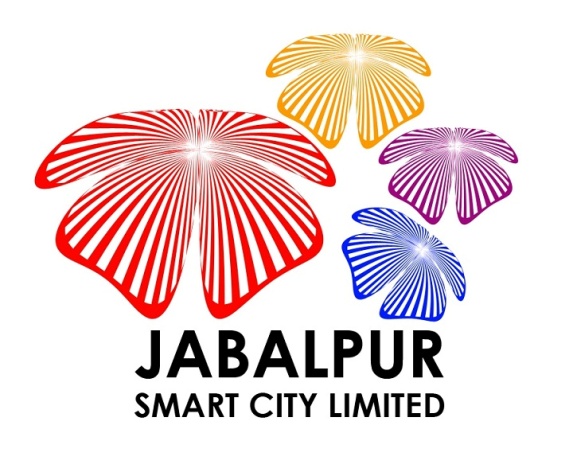 Office of the	: Jabalpur Smart City Limited, Manas Bhawan JabalpurNIT Number and Date	: JSCL/2019/829/ADM/75Name of Work	: Empanelment of Event Management Agency (EMA) for Conducting Half-Marathon for Jabalpur Smart City Limited Manas Bhawan, Jabalpur.								   Chief Executive Officer 								Jabalpur Smart City LimitedJabalpur Smart City limited Ref No.- JSCL/2019/829/ADM/75						Date  - 04.10.2019Request for ProposalJabalpur smart city limited (SPV), invites online proposal for “Empanelment of Event Management Agency (EMA) for  Conducting Half-Marathon for Jabalpur Smart City Limited Manas  Bhawan, Jabalpur“ from eligible firms having experience of similar type of work. Interested bidders may obtain detail RFP Document, from www.mptenders.gov.in.TABLE OF CONTENTSAbstractDisclaimerInstruction to BiddersAnnexure-I–Scope of work, deliverables, time & payment schedule Annexure -II–Bid format and forms for Technical and Financial Proposal Annexure -III–Data SheetAnnexure -IV–Standard format of Letter of AppointmentAnnexure -V–Standard format of Consultancy Agreement1.3.12 any queries or request for additional information concerning this RFP shall be submitted in writing or by fax and e-mail to the officer designated below.Address:         	Chief Executive Officer, Jabalpur Smart City Limited, Jabalpur		Manas Bhawan Wright Town, Jabalpur 482001Tel:                      7611136800Email: 		ceojscl@mpurban.gov.inDISCLAIMERThe information contained in this REQUEST FOR PROPOSAL document (“RFP”) or subsequently provided to Bidder(s), whether verbally or in documentary or any other form by or on behalf of the Jabalpur Smart City Limited (“JSCL”) or any of its employees or advisors, is provided to Bidder(s) on the terms and conditions set out in  this  RFP  and  such  other  terms  and  conditions  subject  to  which  such  information  is provided.This RFP is not an agreement and is neither an offer nor invitation by JSCL to the prospective Bidders or any other person. The purpose of this RFP is to provide interested parties with information that may be useful to them in making their Bids pursuant to this RFP. This RFP includes statements, which reflect various assumptions and assessments arrived at by JSCL in relation to the Project.  Such assumptions, assessments and statements do not purport to contain all the information that each Bidder may require. This RFP may not be appropriate for all persons, and it is not possible for JSCL, its employees or advisors to consider the investment objectives, financial situation and particular needs of each party who reads or uses this RFP. The assumptions, assessments, statements and information contained in the Bidding Documents may not be complete, accurate, adequate or correct.  Each  Bidder  should,  therefore,  conduct  its  own  investigations  and  analysis  and should check the accuracy, adequacy, correctness, reliability and completeness of the assumptions, assessments, statements and information contained in this RFP and obtain independent advice from appropriate sources.Information provided in this RFP to the Bidder(s) is on a wide range of matters, some of which may depend upon interpretation of law. The information given is not intended to be an exhaustive account of statutory requirements and should not be regarded as a complete or authoritative statement of law.  JSCL accepts no responsibility for the accuracy or otherwise for any interpretation or opinion on law expressed herein.JSCL, its employees and advisors make no representation or warranty and shall have no liability to any person, including any applicant or Bidder under any law, statute, rules or regulations or tort, principles of restitution or unjust enrichment or otherwise for any loss, damages, cost or expense which may arise from or be incurred or suffered on account of anything contained in this RFP or otherwise, including the accuracy, adequacy, correctness, completeness or reliability of the RFP and any assessment, assumption, statement or information contained therein or deemed to form part of this RFP or arising in any way for participation in this bid stage.JSCL  also  accepts  no  liability  of  any  nature  whether  resulting  from  negligence  or otherwise howsoever caused arising from reliance of any Bidder upon the statements contained in this RFP.JSCL may in its absolute discretion, but without being under any obligation to do so, update, amend or supplement the information, assessment or assumptions contained in this RFP.The issue of this RFP does not imply that JSCL is bound to select a Bidder or to appoint the Preferred Bidder or Successful Bidder, as the case may be, for the Project and JSCL reserves the right to reject all or any of the Bidders or Bids without assigning any reason whatsoever.The  Bidder  shall  bear  all  its  costs  associated  with  or  relating  to  the  preparation  and submission of its Bid including but not limited to preparation, copying, postage, delivery fees, expenses associated with any demonstrations or presentations which may be required by JSCL or any other costs incurred in connection with or relating to its Bid. All such costs and expenses will remain with the Bidder and JSCL shall not be liable in any manner whatsoever for the same or for any other costs or other expenses incurred by a Bidder in preparation for submission of the Bid, regardless of the conduct or outcome of the Bidding Process.I. INTRODUCTIONMarble Rock Run – 2019 (Half Marathon)1.1 PURPOSE The purpose of this document is to select the services of a professional firm to provide professional services related to the production of a marathon and associated events. Jabalpur Smart City Limited intends to make a single contract award to the most responsive and responsible firm earning the highest score.  This procurement is open to all eligible firms and/or individuals that meet the qualification requirements, including commercial businesses, nonprofit organizations, state or public universities (including auxiliary organizations) and other entities.  Recommendations from proposers are encouraged and will be reviewed and evaluated based on the best interests of the City.  This document is a Request for Proposal.  It differs from a Request for Bid/Quotation in that the City is seeking a solution as described herein, not a bid/quotation meeting firm specifications for the lowest price.  As such, the lowest price proposed will not guarantee an award recommendation.  Competitive sealed proposals will be evaluated based upon criteria formulated around the most important features of the service, of which qualifications, experience, methodology, timelines, may be overriding factors, and price may not be determinative in the issuance of a contract or award.  The proposal evaluation criteria should be viewed as standards, which measure how well a vendor’s approach meets the desired requirements and needs of the City. 1.2 Background The event is truly a hybrid – the warmth and feel of a welcoming local experience combined with the high competitive standards expected by seasoned runners.  The race has recently been featured in several national publications and enjoys an excellent reputation.  As currently configured, the Marble Rock Run Half-Marathon consists of a 21 Km Half Marathon, a 11Km & a 5Km Fun Run.  Future events may include these same events, or may consist of a different mix of events as determined by the JSCL.  Historically, all race events occur on the same day preceded by an Expo the previous two day.  As a community owned event, volunteers (approximately 800 in 2019) have formed a large part of the race support team.  Revenue for the event comes from a combination of registration fees, sponsorships, in-kind donations, grants. 1.3  Brief Description of  Bidding Process 1.3.1  ELIGIBILITY CRITERIA1.3.1.1. Technical ProposalTechnical Capacity:  For demonstrating technical capacity and experience:-(a) The bidder may be a Company, partnership firm, LLP or any other legal entity incorporated in India. (Submit registration certificate)(b) The bidder should have own working office in Madhya Pradesh;(c) The bidder should have successfully rendered services / or successfully handled events in  any central Government / state Government/ULB/PSU should submit copy of work orders of arranging such events in the past 3 years aggregating not less than 50 lakh;(d)Agency / Bidder have to submit GST, PAN, and Certificates.(e) Should have executed minimum one Marathon and Two other sports events.Financial Capacity:  For demonstrating financial capacity, the bidder shall have:-(a) Average   Annual   Financial   turnover during the last 3 consecutive financial years i.e. 2015-16, 2016-17, 2017-18 should be at least Rs.1.00 Crores; (Submit Audit Balance Sheet/CA Certificate)1.3.2. BID SECURITY /EARNEST MONEY DEPOSIT (EMD)The Bidder shall furnish along with its Bid, Bid Security for an amount of Rs. 75,000.00 (INR Seventy Five Thousand only.The Bid Security is required to protect JSCL against the risk of the Bidder’s unwarranted conduct as amplified under sub-clause 8.8 below. Non-submission of bid security will be considered as major deviation. Bid for the event without Bid Security will not be considered.Bid security must be submitted to JSCL before bid submission end date and time as mentioned in the Bid Schedule in clause 4above.In case as per Notification of Government of India, if the Bidder falls in the category of exemption of Bid Security, Bidder should furnish the relevant Notification along with required documents like valid Registration Certificate along with all other relevant documents. If no such notification or Registration Certificate along with relevant documents is furnished along with the bid, bid shall be treated as un- responsive and shall be summarily ignored without any further reference.The Bid Security shall be furnished in one of the following forms:Account Payee Demand DraftBanker’s chequeFixed Deposit(FDR)Bank Guarantee from any of the Commercial Banks/ Nationalize Bank. Demand Draft/Bankers Cheque /FDR/BG from scheduled commercial bank drawn in favour of “Executive Director Jabalpur Smart City Limited” payable at Jabalpur are deposited in the office of Jabalpur Smart City Limited, Manas Bhawan Wright Town Jabalpur on or before scheduled date given in this RFP.The Bid Security shall be valid for a period of 45 days (forty five days) days beyond the validity period of the Bid. As validity period of Bid as per clause 10 of this RFP is 90 days, the Bid Security shall be valid for 135 days from the date of opening of Technical Bid.Bid Security of unsuccessful Bidders will be returned to them without any interest, after expiry of the Bid validity period, but not later than 30 (thirty) days after conclusion of the resultant Contract. Successful Bidder’s Bid Security will be returned without any interest, after receipt of Security Deposit from that Bidder.The EMD can be forfeited if an agency:Withdraws or amends or impairs or derogates its bid during the period of bid validity.Fails to accept orders issued in its favour for execution, and / or violates the terms and conditions of the contract after submission of the bid.Successfully gets selected, but fails to sign the contract within the stipulated time.Without prejudice to other rights of JSCL, if it fails to furnish the required Performance Security within the specified period.1.3.3. BID VALIDITYThe Bid shall remain valid for acceptance for a period of 90 days (ninety) days after the date of Bid opening prescribed in the Bidding Document. Any Bid valid for a shorter period shall be treated as unresponsive and rejected.In exceptional cases, the Bidders may be requested by JSCL to extend the validity of their Bids up to a specified period. The Bidders, who agree to extend the Bid validity, are to extend the same without any change or modification of their original Bid.In case the day up to which the Bids are to remain valid falls on or subsequently declared a holiday or closed day for JSCL, the Bid validity shall automatically be extended up to the next working day.1.3.4. SIGNING OF BIDBid shall be typed and the same shall be signed by the bidder or by a person(s) who has been duty authorized (as mentioned in RFP for Empanelment of Event Management Agencies) to bind the Bidder to the contract.The bid shall be duly signed at the appropriate place as indicated in the Bidding Documents and all other pages of the Bid. The Bid shall not contain any erasure or over writing.1.3.5. CLARIFICATION OF BIDBidders requiring any clarification or elucidation on any issue in respect of the bid document may take up  the same with Chief Executive Officer , Jabalpur Smart City Limited atceojscl@mpurban.gov.in. JSCL will respond through mail to such request provided the same is received by JSCL not later than 4 (four) days prior to the prescribed original date of submission of bid;Any clarification issued by JSCL in response to query (ies) raised by the prospective bidders shall form an integral part of bid document and it may amount to an amendment of the relevant clauses(s) of the bid document.1.3.6. SUBMISSION OFBIDS	The bids are to be submitted in two parts (Technical and Commercial) online only as per the instructions mentioned in the RFE for Empanelment of Event Management Agencies.1.3.6. BIDOPENINGJSCL will open the Bids at the specified date and time and at the specified place as indicated in the Bid Schedule.In case the specified date of Bid opening falls on or is subsequently declared a holiday or closed day for JSCL, the Bids will be opened at the appointed time and place on the next working day.Authorized representatives of the Bidders, who have submitted Bids on time may attend the Bid opening provided they bring with them Letters of Authority from the corresponding Bidders.1.3.7. BID EVALUATIONThe bid evaluation shall be done in two parts with following weightage;Technical Evaluation 	– 	Shall carry 80% of overall evaluationCommercial Evaluation 	– 	Shall carry 20% of overall evaluationTechnical EvaluationA designated committee will evaluate the technical bids on the basis of submitted documents and creative presentation. The bidders are expected to prepare a creative presentation incorporating the fields mentioned in the below table. Technical Evaluation shall be carried out on the basis of the following;The bidders scoring 60 Marks or above shall qualify for opening of financial bids.Commercial ScoreThe Price Bids shall be opened and evaluated in second stage, where marks shall be assigned to the competing bidders according to the following;L1 shall be given Maximum Marks (i.e. 100Marks).Other bidders shall be assigned marks in comparison to the L1 as per to the following formula; Commercial Score = (Lowest Bid/ Bid Under Consideration) X100Final ScoreThe final score shall be calculated as per the following formula;Final Score = (0.8 X Technical Score) + (0.2 X Commercial Score)1.3.8. COMPARISON OF BIDS AND AWARDCRITERIABids shall be evaluated on the basis of final score obtained as per clause11.The bidder who has obtained highest Final Score shall be awarded the Bid.1.3.9. PERIOD OFCONTRACTJSCL shall award Contract to the highest scoring bidder for providing services of conceptualizing, planning, designing, coordinating and managing Marble Rock Run (Half Marathon), 2019 in accordance with the scope of work mentioned in the RFP.1.3.10. PERFORMANCE BANKGUARANTEEThe selected Bidder to whom the Letter of Acceptance (LOA) / Work Order (WO) is issued shall be required to give Fixed Deposit / Performance Bank Guarantee (“PBG”) for the amount equivalent to 10% of the LOA value. PBG will be in the form of Bank Guarantee (BG) of any Nationalized / Scheduled / Centralized Bank drawn in the name of “Executive Director Jabalpur Smart City Limited” payable at Jabalpur are deposited in the office of Jabalpur Smart City Limited, Manas Bhawan Wright Town Jabalpur on or before scheduled date given in this RFP.            JSCL will have the right to invoke the PBG without assigning any reasons if the selected Agency defaults or deemed to have defaulted or in the case of non-acceptance of the purchase orders/work order and empanelment will be cancelled.Successful bidder shall be required to give PBG / Fixed Deposit within 07 days of issuance of LOA by JSCL. In the event of default in submission of PBG within the stipulated time, the Agency shall be liable for a penalty amounting to 0.1% (Zero Point One Percent) of the LOA value per day delay subject to a maximum delay of 7 (seven) days. If delay continues beyond 7 (seven) days, JSCL shall have the right to cancel empanelment with the right to other legal remedies that may be available under law.The PBG should remain valid for an additional period of 90 (ninety) days beyond the timelines mentioned in the LOA. For example, if the timelines mentioned to complete a deliverable in the LOA is for 3 months, the PBG shall be valid till 3 months + 90 days from the date of project initiation.In the event wherein a LOA is released by JSCL for project renewal or a fresh LOA is released, the bidder shall ensure extension / submission of PBG with 15 days of issuance of the LOA. Penalty as per clause13.2Shall be applicable in the event of default in timely submission of PBG.PBG / Fixed Deposit have to be made in form of Bank Guarantee equal to 10% of LOA value.1.3.11. TERMS OFPAYMENTTERMS OF PAYMENTThe payments shall be made in instalments as under:Phase I – Advance Payment: 20% of the contract value will be made within 10 days after signing of the contract. This Advance Payment shall be adjusted against the FA wise Invoices/bills raised by the successful Bidder.Phase II – 70% payment against work shall be made after adjustment of 20% advance payment (as mentioned in Phase I), according to the FA wise invoices/bills raised (as per actuals) subject to verification of Successful Completion (in terms of quantity, quality and timeline) from designated officers and FA Heads.Phase III – Final Payment: 10% of the contract value will be made after acceptance of all documentation and reports of the Event EMA to submit Bank Guarantee of equal amount for release of advance payment as per standards mentioned in General Financial Rules 2017 (GFR) issued by Ministry of Finance. This Bank Guarantee shall be returned after the whole amount is adjusted after settlement of Invoices.Final Billing will be done on actual orders placed.EMA has to ensure that any additional work done by the EMA has to be approved by the JSCL Secretariat in writing; otherwise it will not be considered for payments.All billed items are to be signed off by respective Officer Incharge from JSCL regarding quantity, quality and successful completion as per agreed timelines. These need to be backed up by relevant evidence (Photographs, Videos, Lists signed off by Competent Authority).1.3.12. PENALTYCLAUSEDuring the term of the Contract, JSCL at its sole discretion will assess the EMA’s performance periodically regarding fulfilment of its obligations. It is contemplated that this assessment of the EMA’s performance shall be based on the following factors:Timely delivery of the Services;Standard of quality of Services;Quantity of the items as per the RFP.If, upon assessment by JSCL, the performance of the Agency is not found satisfactory on above mentioned factors, the following penalty shall be levied upon the EMA:If the EMA, having been notified, fails to timely deliver goods/services in accordance with the delivery schedule, JSCL may proceed to take such remedial action(s) including award of work to any other Agency, as deemed fit by JSCL at the risk and expense of the EMA and without prejudice to other contractual rights and remedies which JSCL may have against the EMA. Any delay by the bidder in the performance of its obligation, shall attract penalty at the rate of 3% of the value of particular work per day to a maximum of 30% of the value of relevant portion of Work Order. In case maximum penalty is levied, the firm may be blacklisted for a period of three years.In case the default in quality of goods/services is found, the designated committee of JSCL will assess the actual value of the goods/services supplied and payments will be made based on this assessment. Over and above, JSCL reserves the right to levy penalty ranging from 10% to 30% of relevant portion of Work Order for the particular work, as decided by the designated committee of JSCL. In case maximum penalty is levied, the firm may be blacklisted for a period of three years.If quantity of promised goods/services is found less than specified in Work Order, payments will be made on actual basis. Over and above, JSCL reserves the right to levy penalty ranging from 10% to 30% of relevant portion of Work Order for the particular work, as decided by the designated committee of JSCL. In case maximum penalty is levied, the firm may be blacklisted for a period of three years.Any failure by EMA in maintaining its contractual obligations shall render EMA liable to any or all of the following sanctions:-Imposition of Damages as per Clause 17.2above,Forfeiture of its Performance SecurityTermination of the Contract for default andTermination of Empanelment.Annexure I| 	- SUPPORT TO BE PROVIDED BY JSCLJSCL will provide the following support to the EMA at no additional cost:JSCL will be responsible for procuring the venue for the Event. JSCL shall provide the access to the venue as may be required by the EMA for performing its services.JSCL will procure all necessary governmental and/or regulatory approvals and licenses for the conduct and implementation of the Event will extend assistance to the EMA to procure all licenses required to perform services.JSCL shall set-up a dedicated team of 4 (four) individuals, who shall liaise with the successful Bidder in relation to the Event.Any approvals sought by the EMA in the course of its services shall not be unreasonably withheld or delayed, and any grant or rejection of such request for approval shall be communicated in writing forthwith to the EMA with reasons thereof.Section – 2INSTRUCTIONS TO BIDDERS (ITB)2.1. GENERAL	1 	SCOPE OF BID: - The detailed description of work, hereinafter referred as ‘work’ is given in 				the bid 	data sheet.GENERAL QUALITY OF WORK:- The work shall have to be executed in accordance with the technical specifications specified in the Bid Data sheet, and shall have to meet high standards of workmanship, safety and security of workmen and works.PROCEDURE FOR PARTICIPATION IN E- TENDERING:- The procedure for participation in e-tendering is as per Standard Practice.ONE BID PER BIDDER The bidder can be an individual entity. No bidder shall be entitled to submit more than one bid. If he does so, all bids wherein the bidder has participated shall stand disqualified COST OF BIDDING:The bidder shall bear all costs associated with the preparation and submission of his bid, and no claim whatsoever for the same shall lie on the Government.2.2. BID DOCUMENTS(i) CONTENT OF BID DOCUMENTS:	The Bid Document comprises of the following documents:NIT with all amendments.Instructions to Bidders, Bid Data Sheet with all AnnexureSchedule of WorkLetter of AcceptanceAgreement, andAny other document(s), as specified(ii) The bidder is expected to examine carefully all instructions, conditions of contract, terms and specifications, bill of quantities and forms in the bid document, Bidder shall be solely responsible for his failure to do so.(iii) AMENDMENT OF BID DOCUMENTS: Before the deadline for submission of bids, the Employer may amend or modify    the bid document by publication of the same on the website. All amendments shall form part of the Bid Document.The Employer may, at its discretion, extend the last date for submission of bids by publication of the same on the website.2.3. PREPARATION OF BID(i)The bidders have to prepare their bids online, encrypt their Bid Data in the Bid Forms and submit Bid Seals (Hashes) of all the envelopes and documents related to the bid required to be uploaded as per the time schedule mentioned in the key dates of the Notice Inviting e-tenders after signing of the same by the Digital Signature of their authorized representative.(ii)DOCUMENTS COMPRISING THE BID:	The bid submitted online by the bidder shall be in the following parts:Part1- This shall be known as online Envelop A and would apply for all bids. Online Envelop A shall contain the following as per details given in the bid data sheet:Registration number or proof of application for registration and organizational details in the format given in the bid data sheet. Payment of the cost of Bid Document.Earnest Money (Copy of Online submission)  : andAn Affidavit Duly Notarized.Part 2 – This shall be known as Online Envelope B and required to be submitted only in work where pre-qualification conditions are stipulated in the Bid Data Sheet. Online envelop B shall contain a self-certified sheet duly supported by documents to demonstrate fulfilment of pre-qualification conditions.Part 3- This shall be known as online Envelope C and would apply to all bids. Envelop C shall contain financial offer in the prescribed format enclosed with the Bid Data Sheet.(iii) LANGUAGE: The bid as well as all correspondence and documents relating to the bid exchanged by the Bidder and the Employer shall be in English or Hindi. Supporting documents and printed literature that are part of the Bid may be in another language provided they are accompanied by an accurate translation of the relevant passages in English. In such case, for the purposes of interpretation of the bid, such translation shall govern.2.4 TECHNICAL PROPOSAL:12.1 Only, in case of bids with pre-qualification conditions defined in the Bid Data Sheet, the Technical Proposal shall comprise of formats and requirements given in the Bid Data Sheet.12.2.	All the documents/ information enclosed with the Technical Proposal should be self-attested and certified by the bidder. The Bidder shall be liable for forfeiture of his earnest money deposit, if any document/information are found false/fake/untrue before acceptance of bid. If it is found after acceptance of the bid, the bid sanctioning authority may at his discretion forfeit his performance security / guarantee, security deposit, enlistment deposit and take any other suitable action.2.5 FINANCIAL BID:The bidder shall have to quote rates in format referred in Bid Data Sheet item wise.The bidder shall have to quote rates inclusive of all duties, royalties, levies and taxes except Goods and Services Tax (GST). The amount of applicable GST will be paid separately to the Contractor with each bill at the time of payment. The employer shall not be liable for any duties, taxes (except GST) royalties and levies. 2.6 PERIOD OF VALIDITY OF BIDS:The bids shall remain valid for a period specified in the Bid Data Sheet after the date of “close for biding” as prescribed by the Employer. The validity of the bid can be extended by mutual consent in writing. 2.7 EARNEST MONEY DEPOSIT (EMD) The Bidder shall furnish, as part of the Bid, Earnest Money Deposit (EMD), in the amount specified in the Bid Data Sheet.	The EMD shall be paid as prescribed in the Bid Data Sheet.  Bid not accompanied by EMD shall be liable for rejection as non-responsive. Failure to sign the contract by the selected bidder, within the specified period, for whatsoever reason, shall result in forfeiture of the earnest money.2.8 SUBMISSION OF BIDThe bidder is required to submit online bid duly signed digitally, and envelop “A” in physical form also at the place prescribed in the Bid Data Sheet.2.9 OPENING AND EVALUATION OF BID1.	PROCEDURE:Envelop “A” shall be opened first online at the time and date notified and its contents shall be checked. In cases where Envelop “A” does not contain all requisite documents, such bid shall be treated as non-responsive , and envelop B and / or C of such bid shall not be opened.Wherever Envelop ‘B’ (Technical Bid) is required to be submitted, the same shall be opened online at the time and date notified. The bidder shall have freedom to witness opening of the envelop ‘B’ envelop ‘C’ (financial bid) of bidders who are not qualified in Technical Bid (Envelop ‘B’) shall not be opened. Envelop ‘C’ (Financial Bid) shall be opened online at the time and date notified. The bidder shall have freedom to witness opening of the Envelop ‘c’  After opening Envelop ‘C’ all responsive bids shall be compared to determine the lowest evaluated bid. JSCL reserves the right to accept or reject any bid, and to annul the bidding process and reject all the bids at any time prior to contract award, without incurring any liability. In all such cases reasons shall be recorded. JSCL reserves the right of accepting the bid for the whole work or for a distinct part of it.2.10 AWARD OF CONTRACTAWARD OF CONTRACT:The Employer shall notify the successful bidder by issuing a ‘Letter of Acceptance’ (LOA) that his bid has been accepted.   (ii).	PERFORMANCE SECURITY19.1	Prior to singing of the contract the bidder to whom LOA has been issued shall have to furnish performance security of the amount in the form and for the duration, etc. as specified in the Bid Data Sheet.19.2	Additional performance security, if applicable, is mentioned in the Bid data sheet and shall be in the form and for the duration, etc. similar to Performance Security.(iii).	SIGNING OF CONTRACT AGREEMENT:20.1	The successful bidder shall have to furnish Performance Security and Additional Performance Security, if any, and sign the contract agreement within 7 days of issue of LOA 21.2	In the event of failure of the successful bidder to submit Performance Security and Additional Performance Security, if any or sign the Contract Agreement, his EMD shall stand forfeited without prejudice to the right of the employer for taking any other action against the bidder.2.11 GENERAL CONDITONS OF TENDERThe Bidder is required to submit written confirmation of his/her acceptance of the Conditions of the Tender mentioned below which will automatically be considered as part of the Contract concluded with the successful Bidder (i.e. successful bidder in the Contract) as selected by the Purchaser JSCL, JABALPUR. Failure to do so may result in rejection of the Bid submitted by the Bidder. 1. Law: The contract shall be considered and made in accordance with the laws of the Republic of India. The contract shall be governed by and interpreted in accordance with the laws of the Republic of India. 2. Effective Date and period of the Contract: The contract shall come into effect on the date mentioned in this behalf in Award of contract and shall remain valid for one year or until the completion of the obligations of the parties under the contract whichever is later. The deliveries and supplies and performance of the services shall commence from the effective date of the contract. The contract shall initially be effective for a period of one year, extendable to further one year, subject to satisfactory performance of the Firm/Agency (successful bidder). 3. Arbitration: All disputes or differences arising out of or in connection with the Contract shall be settled by bilateral discussions. Any dispute, disagreement or question arising out of or relating to the Contract or relating to construction or performance, which cannot be settled amicably, may be resolved through arbitration. The provisions of “Arbitration and Conciliation Act 1996”shall be applicable. Place of arbitration will be Jabalpur. 4. Penalty for use of Undue influence: The Firm/Agency (successful bidder) undertakes that he/she has not given, offered or promised to give, directly or indirectly, any gift, consideration, reward, commission, fees, brokerage or inducement to any person in service of JSCL, JABALPUR or otherwise in procuring the Contracts or forbearing to do or for having done or forborne to do any act in relation to the obtaining or execution of the present Contract or any other Contract with the Government of India for showing or forbearing to show favour or disfavor to any person in relation to the present Contract or any other Contract with the Government of India. Any breach of the aforesaid undertaking by the Firm/Agency (successful bidder) or any one employed by him or acting on his behalf (whether with or without the knowledge of the Firm/Agency (successful bidder)) or the commission of any offers by the Firm/Agency (successful bidder) or anyone employed by him or acting on his behalf, as defined in Chapter IX of the Indian Penal Code, 1860 or the Prevention of Corruption Act, 1986 or any other Act enacted for the prevention of corruption shall entitle the JSCL, JABALPUR to cancel the contract and all or any other contracts with the Firm/Agency (successful bidder) and recover from the Firm/Agency (successful bidder) the amount of any loss arising from such cancellation. A decision of the JSCL, JABALPUR or his nominee to the effect that a breach of the undertaking had been committed shall be final and binding on the Firm/Agency (successful bidder). Giving or offering of any gift, bribe or inducement or any attempt at any such act on behalf of the Firm/Agency (successful bidder) towards any officer/employee of the JSCL, JABALPUR or to any other person in a position to influence any officer/employee of the JSCL, JABALPUR for showing any favour in relation to this or any other contract, shall render the Firm/Agency (successful bidder) to such liability/ penalty as the Purchaser JSCL, JABALPUR may deem proper, including but not limited to termination of the contract, imposition of penal damages, forfeiture of the Bank Guarantee and refund of the amounts paid by the JSCL, JABALPUR. 5. Agents / Firm / Agency Commission:- The Firm/Agency (successful bidder) shall confirm and declare to the JSCL, JABALPUR that the Firm/Agency (successful bidder) is the original Service provider of the services referred to in this Contract and has not engaged any individual or firm, whether Indian or foreign whatsoever, to intercede, facilitate or in any way to recommend to the Government of India or any of its functionaries, whether officially or unofficially, to the award of the contract to the Firm/Agency (successful bidder); nor has any amount been paid, promised or intended to be paid to any such individual or firm in respect of any such intercession, facilitation or recommendation. The Firm / Agency (successful bidder) agrees that if it is established at any time to the satisfaction of JSCL, JABALPUR that the present declaration is in any way incorrect or if at a later stage it is discovered by the JSCL, JABALPUR, that the Firm/Agency (successful bidder) has engaged any such individual/firm, and paid or intended to pay any amount, gift, reward, fees, commission or consideration to such person, party, firm or institution, whether before or after the signing of this contract, the Firm/Agency (successful bidder) will be liable to refund that amount to the  JSCL, JABALPUR. The Firm/Agency (successful bidder) will also be debarred from entering into any Contract with the Government of India for a minimum period of five years. JSCL, JABALPUR will also have a right to consider cancellation of the Contract either wholly or in part, without any entitlement or compensation to the Firm/Agency (successful bidder) who shall in such an event be liable to refund all payments made by the JSCL, JABALPUR in terms of Contract. 6. Access to Books of Accounts:- In case it is found to the satisfaction of the JSCL, JABALPUR that the Firm/Agency (successful bidder) has engaged an Agent or paid commission or influenced any person to obtain the contract as described in clauses relating to Agents/Firm/Agency Commission and penalty for use of undue influence, the Firm/Agency (successful bidder), on a specific request of the JSCL, JABALPUR, shall provide necessary information/ inspection of the relevant financial documents/ information. 7. Non-disclosure of Contract documents:- Except with the written consent of the JSCL, JABALPUR, Firm/Agency (successful bidder), and other party shall not disclose the contract or any provision, specification, plan, design, pattern, sample or information thereof to any third party. 8. Liquidated Damages:- In the event of the Firm/Agency (successful bidder)'s failure to submit the Bonds, Guarantees and Documents, supply the services and conduct trials, installation of equipment, training, etc as specified in this contract, the JSCL, JABALPUR  may, at his discretion, withhold any payment until the completion of the individual contract. The JSCL, JABALPUR may also deduct from the FIRM / AGENCY (SUCCESSFUL BIDDER) as agreed, liquidated damages to the sum of 1% of the contract price of the delayed/undelivered services mentioned above for every week of delay or part of a week, subject to the maximum value of the Liquidated Damages being not higher than 10% of the value of total contract value. The LD cannot exceed the amount stipulated in the contract. Termination of Contract:-JSCL, JABALPUR shall have the right to terminate respective contract in part or in full in any of the following cases with one month notice in advance to any of two service providers:-(a) The delivery of the services is delayed for causes not attributable to Force Majeure for more than one week after the scheduled date of delivery. The Firm/Agency (successful bidder) is declared bankrupt or becomes insolvent. (c) The delivery of material / services is delayed due to causes of Force Majeure by more than two weeks provided Force Majeure clause is included in contract. (d) JSCL, JABALPUR has noticed that the Firm/Agency successful bidder) has utilized the services of any Indian/Foreign agent in getting this contract and paid any commission to such individual/company etc. (e) As per decision of the Arbitration Tribunal. (f) The JSCL, JABALPUR is not satisfied with the performance of the Firm/Agency (successful bidders) or Firm/Agency (successful bidder) loses eligibility as stipulated in Section III or violation of the any of the terms and conditions of the contract. 10. Notices: Either party may serve a prior notice of not less than 90 days for termination of the contract. Any notice required or permitted by the contract shall be written in the English language and may be delivered personally or may be sent by FAX or registered pre-paid mail/airmail/email/speed post, addressed to the last known address of the party to whom it is sent. 11. Transfer and Sub-letting: The Firm/Agency (successful bidder) has no right to give, bargain, sell, assign or sublet or otherwise dispose of the Contract or any part thereof, as well as to give or to let a third party take benefit or advantage of the present Contract or any part thereof. 12. Patents and other Industrial Property Rights: The Firm/Agency (successful bidder) shall indemnify JSCL, JABALPUR against all claims from a third party at any time on account of the infringement of any or all the rights mentioned in the previous paragraphs, whether such claims arise in respect of manufacture or use. The Firm/Agency (successful bidder) shall be responsible for the completion of the supplies including spares, tools, technical literature and training aggregates irrespective of the fact of infringement of the supplies, irrespective of the fact of infringement of any or all the rights mentioned above. 13. Amendments: No provision of present contract shall be changed or modified in any way (including this provision) either in whole or in part except by an instrument in writing made after the date of this Contract and signed on behalf of both the parties and which explicitly states to amend the present Contract.14. Taxes and Duties – The. Taxes are payable as per govt. norms. 15. Performance Guarantee: The Firm/Agency (Successful Bidder) will be required to furnish a Performance Bank Guarantee by way of Bank Guarantee through a scheduled bank for a sum equal to 05 % of the Contract value within 30 days of award of the contract valid for a period of 60 days beyond period of contract. 16. Option Clause (where applicable): (JSCL, JABALPUR) shall reserve the right to increase or decrease the services of original contracted quantity as per the actual requirement. 17. Payment Terms – Payment for providing Vehicles will be made on satisfactory performance upon completion of a calendar month on agreed price basis of the accepted bid price on submission of Bill/Invoice by successful bidder. It will be mandatory for the Successful Bidder to indicate their bank account numbers and other relevant e-payment details so that payments could be made through ECS / NEFT mechanism instead of payment through cheque, wherever feasible. The payment will be made as per the following terms, on production of the requisite documents:The payment to the service provider shall be made as per actual and not exceeding quoted price (supported by ECS statement duly verified by bank official).The Firm/Agency (successful bidder) shall raise bill for the services provided for a calendar month within seven working days of succeeding month of such services. Disputed amount or amount on which clarification is required may be held up till the time matter is sorted out. However, balance amount shall be released by due date. c) Bill should be submitted to the Administration Department of JSCL, JABALPUR d) Payment from JSCL, JABALPUR shall be made by electronic fund transfer to the Firm /Agency’s account by NEFT or RTGS for which purpose Firm/Agency is required to submit their complete bank details. e) Penalty would be in terms of part of the payment, which would be deducted and reflected in the respective month’s payment. f) A certificate should be submitted regarding payment of all the taxes to the concerned authorities. 18. Paying Authority: JSCL, JABALPUR. The payment of bills will be made on submission of the following documents, whichever applicable, by the Firm/Agency (successful bidder) to the Paying Authority along with the bill:- i. Ink-signed copy of Commercial invoice/bill of Agency (successful bidder). ii. Details for electronic payment viz Account holder’s name, Bank name, Branch name and address, Account type, Account number, IFSC code, MICR code (if these details are not incorporated in contract). iii. Any other document / certificate that may be provided for in the contract.ANNEXURE – II- (Scope of Work, Deliverables, Payment Schedule)The Event Management Agency will be required to provide the following services:Opening Ceremony for the event included a Warm Session of Zumba Dance and Other Musical and Cultural Activities. The Successful bidder of this RFP shall cooperate with JSCL for conduct of Opening Ceremony.The EMA has to ensure that all intellectual property including but not limited to JSCL logo, Official Mascot, Creative, any work, brand name, trade name, service mark, and trademark etc., related to JSCL Youth Games 2019 shall belong to JSCL. In no event, the Event Management Agency shall, either directly or indirectly, register, file or attempt to register or file any intellectual property in it's own name.To enable the Event Management Agency to render the services, JSCL will provide support to the EMA, as set out in Annexure -I.2.     Deliverables& Payment terms:2.1   The  selected  Bidder  shall  submit  work  progress  report / event completion report  relating  to  the services / event completed, to JSCL providing inputs of target entities, participants details etc and the resultant impact of the PR activity undertaken by the Agency.2.2The payments to the selected bidder shall be made due verification of the bills subject to the submission of the complete report and mentioned herein after satisfactory acceptance by JSCL. The payments will subject to 5% of Security deposit which will be released after the period of 3 months of the payment.2.3 The bills are to be supported with the copy of payment proofs of various vendors. No payment will be processed is absence of the proofs of payments. 2.4 No advance will be provided. However if the same is required the same can be granted as secured advance subject to submission of BG / FD which will be in addition to the EMD & SD. Secured advance will attract simple interest of 12% PA which will be adjusted from the payment.  .ANNEXURE-III –Bid format and forms for Technical and Financial ProposalLetter of Proposal                                                         (On Bidder’s letter head)To,Chief Executive OfficerJabalpur Smart City LimitedJabalpurSub:       “Empanelment of Event Management Agencyfor Conducting Half-Marathon for Jabalpur Smart City Limited”. Dear Sir,With reference to your RFP dated        , I/we, having examined all relevant documents and understood their contents, hereby submit our Proposal for “Event Management Agencyfor Conducting Half –Marathon for Jabalpur Smart City Limited”. The proposal is unconditional and unqualified.1.All information provided in the Proposal and in the Appendices is true and correct and all documents accompanying such Proposal are true copies of their respective originals.2.I/We  shall  make  available  to  JSCL  any  additional  information  it  may  deem necessary or require for supplementing or authenticating the Proposal.3.I/We acknowledge the right of JSCL to reject our application without assigning any reason or otherwise and hereby waive our right to challenge the same on any account whatsoever.4.I/We certify that in the last three years, we have neither failed to perform on any contract, as evidenced by imposition of a penalty by an arbitral or judicial authority or a judicial pronouncement or arbitration award against us, nor been expelled from any project/assignment or contract by any public authority nor have had any contract terminated by any public authority for breach on our part.5.   I/We declare that:a)  I/We  have  examined  and  have  no  reservations  to  the  RFP,  including  anyAddendum which may be issued by JSCL;b)I/We do not have any conflict of interest in accordance with the terms set forth in this Proposal;c)I/We have not directly or indirectly or through an agent engaged or indulged in any corrupt practice, fraudulent practice, coercive practice, undesirable practice or restrictive practice, as defined or mentioned in your RFP, in respect of any tender or request for proposal issued by or any agreement entered into with JSCL or any other public sector enterprise or any government, Central or State; andd)I/We hereby certify that we have taken steps to ensure that in conformity with the provisions of your RFP and this Proposal, no person acting for us or on our behalf will engage in any corrupt practice, fraudulent practice, coercive practice, undesirable practice or restrictive practice.6.I/We understand that you may cancel the selection Process at any time and that you are neither bound to accept any Proposal that you may receive nor to select the Agency, without incurring any liability to the Bidders in accordance with your RFP and this Proposal.7.I/We certify that in regard to matters other than security and integrity of the country, we or any of our Associates have not been convicted by a Court of Law or indicted or adverse orders passed by a regulatory authority which would cast a doubt on our ability to undertake the Assignment or which relates to a grave offence that outrages the moral sense of the community.8.I/We further certify that in regard to matters relating to security and integrity of the country, we have not been charge-sheeted by any agency of the Government or convicted by a Court of Law for any offence committed by us or by any of our Associates.9.  I/We further certify that no investigation by a regulatory authority is pending either against us or against our Associates or against our CEO or any of our Directors/Managers/employees.10.I/We hereby irrevocably waive any right or remedy which we may have at any stage at law or howsoever otherwise arising to challenge or question any decision taken by JSCL [and/ or the Government of India/Madhya Pradesh] in connection with the selection of Agency or in  connection  with  the selection  process  itself  in  respect  of the above mentioned Assignment.11.I/We agree and understand that the proposal is subject to the provisions of the RFP document. In no case, shall I/we have any claim or right of whatsoever nature if the for the Assignment is not awarded to me/us or our proposal is not opened or rejected.12.  I/We agree to keep this offer valid for 180 (one hundred and eighty) days from theProposal Due Date specified in your RFP.13.I/We  have  studied  RFP  and  all  other  documents  carefully  and  also  surveyed  the Assignment site. We understand that except to the extent as expressly set forth in the Agreement, we shall have no claim, right or title arising out of any documents or information provided to us by JSCL or in respect of any matter arising out of or concerning or relating to the selection process including the award of Assignment.14.This  Technical  Proposal  as  submitted  by  us  in  Appendix-A  hereto  read  with  the Financial Proposal as submitted by us in Appendix-B hereto shall constitute the Application made in response to the RFP and shall be binding on us.15.I/We  agree  and  undertake  to  abide  by  all  the  terms  and  conditions  of  your  RFP including all their annexure. In witness thereof, I/we submit this Proposal under and in accordance with the terms of your RFP.16.We hereby declare that all the information and statements made in this Proposal are true and accept that any misinterpretation contained in it would lead to our disqualification.Yours faithfully,(Signature, name and designation of the authorized signatory) (Name and seal of the Bidder)Appendix-A of Letter of ProposalA.        DETAILS OF THE BIDDER AND ITS TECHNICAL CAPABILITYB.        PROPOSED PLAN, WORK PLAN, APROACH AND METHODOLOGYIt shall be described as follows:1.    Understanding of Scope of Work The Bidder shall clearly state its understanding of the Scope of Work and also highlight its important aspects. The Bidder may supplement various requirements of the Scope of Work and also make precise suggestions if it considers this would bring more clarity and assist in achieving the Objectives laid down in the Scope of Work.2.    Work Plan, Approach & Methodology The Bidder shall submit Proposal Concept, Work Plan, approach & methodology for carrying out this assignment, outlining its approach toward achieving the Objectives laid down in the Scope of Work. The Bidder should specify how the key personnel and expertise is proposed to be utilized for this assignment through the respective tasks, roles and responsibilities.C.        ACTIVITY SCHEDULEAgency should propose the activity schedule for carrying out the Assignment. Agency should list the activities, the key personnel responsible and proposed technical and support staff. In case the Sub-Agency is proposed, its activities proposed to be carried out by it shall be included along with the details.Appendix- B FINANCIAL BIDTerms and Conditions:-The bidder undertakes and declares that:-1. The aforesaid amount are inclusive of all taxes, but excluding GST. 2. JSCL is not bound to accept any Proposal made by the bidder.3. All out of pocket expense, if required, shall be incurred by the staff of the selected bidder on account of travelling out of station in relation to the project work and shall be reimbursed by JSCL on submission of vouchers/ bills in relation thereto.  The selected bidder will take prior approval of JSCL for such travelling and estimated expenditure  and  the  same  would  be  based  on  the  most  economical  option  of travelling.  In no case the total out of pocket expenditure (OPE) will exceed 20% of the fees of the same project work of the assignment.4. Samples for Rates approval is to be submitted with JSCL well before time and the selected bidder will be solely responsible for any delay.5. The selected bidder is required to employee adequate manpower to completely manage the event JSCL will only supervise the event. 6. Anything supplied to JSCL for any event likes stationary, hoardings, standees etc are to be handed over to the admin department of JSCL at JSCL office and no additional cost will be paid to the selected bidder.  7. The quantities mentioned above are tentative and may vary (+-100%) as per actual requirement but the rate quoted for the item will remain same. ANNEXURE-IV –  Letter of AppointmentTo,Kind Attn: Mr.Sub: - Letter of Appointment (LOA) for “Appointment of Public Relation (PR) Agency For Jabalpur Smart City project” (Contract No.:                                                       ).Dear Sir,(1)	We refer to your Bid, dated              , 2012 submitted in response to the invitation for Bids  for  “Appointment  of  Public  Relation  (PR)  Agency  for Jabalpur Smart City Project”  (Contract No.:                                              ) .(2)	Jabalpur Smart City Limited (JSCL) is pleased to inform you that your Bid dated          , 2019 for “Appointment of Public Relation (PR) Agency for Jabalpur Smart City Limited”  has  accepted by JSCL. You have been selected as the Preferred Bidder. (3)	We request that, within 15 (fifteen) days of the receipt of this Letter of Appointment, you shall sign the Agreement, in duplicate, prepared by JSCL / Client as per the terms mentioned in the Instruction to Bidders of the bid documents. In the event you fail to comply with the same within the prescribed time limit, JSCL shall  be entitled to forfeit the Bid Security and annul the award of Contract.1 Rupees in wordsKindly convey your acceptance of this “Letter of Appointment” by signing duplicate copy by your authorized representative and deliver the same to us.Signature of the Authorized Representative of the Client (i.e. JSCL)Agreed and AcceptedName: Designation:Place:Date:     Company Seal Signature of the Authorized Representative of the Consultant (i.e.                     )Name:                             _Designation:  	 Address:Place and Date:Company SealANNEXURE-V –  Consultancy Agreement (Specimen)CONSULTANCY AGREEMENT[Consultancy for Public Relation (PR) Services for Jabalpur Smart City project]This Consultancy Agreement (“the Agreement”) is made on this          day of                         ,2016, at Jabalpur,  India.BETWEENJabalpur Smart City Limited, a company incorporated  under the Companies Act, 2013 and having its registered  office at ------------------------------------------  (hereinafter  referred  to as “ JSCL”),  which  expressions  shall, unless repugnant to the context, include its successors in interest and assigns, of the One PartAND[                                                                                           ],      and   having   its  registered   office   at  [_                              ] (hereinafter  referred to as the “the Consultant”)  which expression  shall, unless repugnant to the context or meaning thereof, include its successors  in interest and permitted  assigns, of the Other Part.WHEREASa) 	Jabalpur has incorporated a special purpose vehicle (SPV) – Jabalpur Smart City Limited (JSCL) to plan, design, implement, coordinate and monitor the smart city projects in Jabalpur. JSCL is a company incorporated under Indian Companies Act 2013 with equal shareholding from Madhya Pradesh Urban Development Company Limited (MPUDCL) on behalf of Government of Madhya Pradesh (GoMP) and Jabalpur Municipal Corporation (JMC).b) 	As a part of its endeavour to meet the vision of Jabalpur Smart City Project, JSCL has decided to engage a competent consultant/ agency to improve, support and strengthen the image of Jabalpur Smart City project as a premier smart city by assisting in coordination of the JSCL’s public relations activities including print and broadcast advertising, publication production, and special events promotions; assist in establishing and maintaining a consistent image for Jabalpur Smart City Project; assist in achieving marketing objectives; and perform related work as required to realise the vision of Jabalpur Smart City(“Assignment” or “Services”);c) 	The Consultant, having represented to the Client that it has the required experience, professional skills, and personnel and technical resources and has agreed to provide Services as per the terms of the RFP Documents;d) 	JSCL  has issued  a Letter  of Appointment  (LOA)  dated                 , 2019  to the Consultant  and the Consultant has agreed to provide, carry out and  perform the Services (being the Assignment to be carried out by the Consultant) as per the scope of Services  described  in RFP  Documents  and  more  particularly  described  in the                     Schedule hereunder, for a total consideration of Rs.                  (Rupees to be paid by JSCL as under: only)(hereinafter collectively referred to as the “Contract Price” or “Consultancy Fee”) inclusive of all applicable taxes, duties, statutory charges levies and any other charges subject to fulfilment of all terms and conditions specified in the RFP Documents and LOA issued by JSCL to the Consultant.   The Consultant has accepted the said LOAs and is ready and willing to do so and further covenants to execute this Contract on the terms and conditions set out hereinafter.NOW THEREFORE, IT IS AGREED BY AND BETWEEN THE PARTIES AND THIS AGREEMENT WITNESSETH AS FOLLOWS:1. 	In this Agreement words and expressions, unless the context otherwise requires, shall have the same meaning as are assigned to them in the General Conditions of Contract as  annexed  hereto.  The General Conditions of Contract (“GCC”) and Special Conditions of Contract (“SCC”) including the other documents as mentioned in clause 4 hereinafter of this Agreement shall be deemed to form and be read and construed as integral part of this Agreement.2.	In  consideration  of  the  payments  to  be  made  by  the  Client  to  the  Consultant  as mentioned hereinabove, the Consultant hereby covenants with the Client to provide, carry out and/or perform the Services in conformity with and in all respects as detailed in the Schedule hereunder.3.	In consideration for providing the Services in terms of this Agreement, the Client hereby covenants to pay the Consultant, the Contract Price or such other sum as may become payable under the provisions of this Contract at the time and in the manner as prescribed in this Contract.4. 	The following documents annexed hereto shall be deemed to form an integral part of this Contract(a)     Request for Proposal (RFP) document (annexed as Annexure-I hereto); (b)    Proposal Submitted by the Consultant (annexed as Annexure-II  hereto);(c)     Letter of Appointment (LOA) Letter No.          dated              , 2016 issued  by JSCL duly accepted by the Consultant (annexed Annexure-III hereto);(e)     Any  other  document,  not  listed  and  not  referred  hereinabove,   in  the  RFP Documents shall form part of this Contract.5. 	This Contract shall not be amended or modified except with the prior written consent of the Parties hereto.GENERAL CONDITIONS OF CONTRACT (GCC)1         DefinitionsUnless the context   otherwise   requires,   the expressions   wherever   used in the Contract shall have the following meanings:a) 	“Additional  Services”  means  the  services  other  than  the  normal  Scope  of Services mentioned under RFP Document of the Contract to be carried out by the Consultant only after receiving a written communication from the Client.b) 	“Applicable  Law(s)”  shall  mean  and  include  all  applicable  Indian  statutes, enactments, Acts passed by the State Legislature or by the Parliament, ordinances, rules,   bye-laws,    regulations,    notifications,    guidelines,    policies,   directions, directives  and orders of any Government  (Central  or State), statutory  authority, tribunal, board or court as may be applicable from time to time.c)    “Assignment”   shall mean the Services to be provided,   carried out      and/or performed by the Consultant under the terms of the Contract for JSCL Project.d) 	“Affiliate” or “Associate” shall mean a body corporate or any other legal entity which is under the control of the Consultant or does have control  over the Consultant, directly or indirectly.e) 	“Business Day” means a Day, other than Saturday and Sunday, on which banks in Jabalpur are open for normal banking business.f) 	“Competent   Authority”   means  the  agency  or  the  person  authorized   by Government  of Madhya Pradesh, to exercise the powers and discharge  the functions  of the Competent  Authority  under  appropriate  Regulations.  Different persons or authorities may be authorized to perform different functions.g) 	“Contract Price”  or  “Consultancy  Fees”  means  the  Consultancy  Fee payable/ paid by the Client, under the terms of the Contract, to the Consultant.h) 	“Consultant” means the person or entity contracted with the Client to provide the Services as specified in the Contract.i) 	“Contract”  or  “Agreement”  means  the  Consultancy  Agreement  entered into between the Client and the Consultant  together with all the Appendices, Annexure and schedules mentioned and enclosed hereto.j) 	“Client’s Representative”  means any individual or any agency appointed by the Client to act on its behalf for the Assignment.k)     “Days” refer to calendar days, unless otherwise stated.l)       “GCC” mean the General Conditions of Contract.n)    “JSCL”    means   Jabalpur Smart City Limited incorporated under the provisions of the Companies Act, 2013.o) 	“JSCL Area” means the area as denoted in the Jabalpur Smart City Proposal, as amended from time to time.p) 	“Government”   means   the   Government   of   Madhya Pradesh  (GoMP)   and   the Government   of  India  (GoI)  as  the  case  may  be  and  shall  include  any department, authority and/or body within their respective or joint control discharging governmental and administrative  functions.q)      “Letter  of  Appointment”  or  “LOA”  means  the  letter  No.                    dated              ,          issued by JSCL to the Consultant including all other letters as may be issued  by the  Client  or any  one  of them  incidental  and  in relation thereto in respect of the Assignment.r)     “Party”  means  the  Client  or  the  Consultant,   as  the  case  may  be,  and“Parties” means both of them collectively.s) 	“Personnel”   means  persons  engaged  by  the  Consultant   or  by  any  Sub- Consultant  assigned  by either of them to the performance  of the Services  or any part thereof.t)     “Project” means  the  development of a global smart City named Jabalpur Smart City.u)      “Stage”   means   the sub-divisions of work   to be performed by theConsultant pursuant to the Contract as described in RFP Documentv) 	“RFP” or “RFP Document” means Request for Proposal documents issued by the Client to the shortlisted parties for the Services including any amendments thereof made from time to time.w)      “SCC”   means   the   “Special   Conditions    of   Contract”    of   the   Contractsupplementing the General Conditions of Contract.aa) 	“Services” or “Consultancy Services” means and includes the Scope of Services to be provided or carry out or performed by the Consultant pursuant to the terms of the Contract and as described in RFP Document.bb)   “Sub-Consultant”  means   any  entity  to  which  the  Consultant   Sub - Contracts  any part of the Services  with the permission  of and in accordance with the Contract.cc)    “Sub-Contract”  means the contract to be executed between the Consultant and the Sub-Consultant(s) for this Assignment.dd)   “Technical   Advisory   Committee”   means   the  Committee   that  may  be appointed  by the Client to review the Services rendered by the Consultant  as per the scope of Services.ee)    “Third  Party”  means  any  person  or  entity  other  than  the  Client  and  the Consultant.2         Interpretation2.1      Unless the context of the Contract otherwise requires:2.2    Grammatical variations of defined  words  shall be construed  in accordance with the relevant definition(s);2.3    Heading and bold face words are only for convenience  and shall be ignored for the purposes of interpretation;2.4      Reference  to any law or to any provision  thereof shall include references  to any  such  law  as  it  may,  after  the  date  hereof,  from  time  to  time,  be amended,   supplemented   or  re-enacted,   and  any  reference   to  statutory provision  shall  include  any subordinate  legislation  made from time to time under that provision;2.5      The  capitalized   terms  used  in  the  Agreement/   Contract   shall  have  the meaning  ascribed  to it in the Definitions,  unless  the contrary  is expressly stated;2.6      When  any number  of Days is prescribed  in any document,  same shall be reckoned with exclusion of the first day and inclusion of the last day;2.7      Time   is   the   essence   in   the   performance   of   the   Parties’   respective obligations   under the contract.  If  any  time  period  specified  herein  is extended,  such extended  time shall also be of the essence; The Consultant shall be provided  with all relevant  information  in a timely manner and to ensure  that it can complete  the Services  within the time for completion.  In the event that such information  is delayed or not provided the Client shall in conjunction  with  the  Consultant  agrees  reasonable  extension  of  time  and revised date for completion.2.8      The word “determine” means a determination  made in the absolute discretion of the person making the determination.2.9       The singular includes the plural (and vice versa);2.9.1    References to a gender shall include references to the female, male and neuter genders;2.9.2    Reference to the words “include” or “including” shall be construed without limitation;2.9.3    All approvals, permissions, waivers, consents, confirmations or acceptance required from the Client or any one of them for any matter shall require the “prior”,  “written”  approval,  permission,  consent  or  acceptance  of  the Client.2.9.4    in the event of any disagreement or dispute between the Client and the Consultant regarding the occurrence, determination and/or materiality of any matter including of any event, occurrence, circumstance, change, fact, information, document, authorization, proceeding, act, omission, claims, breach, default or otherwise, the opinion of the Client as to the materiality, occurrence or determination of any of the foregoing shall be final and binding on the Consultant.2.9.5    The word  “Client”  wherever  appearing  in  this  Agreement  shall  mean JSCL jointly or severally, as the context may require.3         LanguageThe Contract has been executed in the English language, which shall be the language for all matters relating to the meaning or interpretation of the Contract.4         Notices4.1      Any  notices  or  other  communications required  to  be  given  to  any  Party pursuant to the Contract shall be in writing and in the English language and delivered  in person or sent by registered  A/D mail, courier  or facsimile  to the address  of the Party set forth in the SCC, or to such other addresses  as may from time to time be designated by the Party through notification  to the other Party.4.2    However, notices delivered by facsimile shall be deemed as being effectively given  on the  first  Business  Day  following  the  date  of  transmission,  as indicated on the transmission confirmation slip of the document in question5.        Location5.1       The  Scope  of Services  shall  be performed  by the  Consultant  as per  the terms specified in the RFP Document and the Contract;5.2    The Consultant shall in normal course attend meetings in Jabalpur/ Bhopal  or at any other place mutually agreed between the Parties for the  purpose   of  explanations   to  and  interactions   with  Client,  GoMP  and Technical Advisory Committee as may be considered necessary by the Client.6.         Authorized RepresentativesAny  action  required  or  permitted  to  be  taken,  and  any  document   required  or permitted to be executed, under the Contract by the Client or by the Consultant  may be taken or executed only by the officials designated and authorized by the Parties as specified in the SCC unless changed subsequently by either of them in writing.7.        Taxes and DutiesUnless  otherwise  specified  in the SCC or any subsequent  communication,  the Consultant/ Sub-Consultant shall pay such taxes, duties, fees and other impositions as may be levied  under  the Applicable  Laws  of India,  the amount  of which  shall  be deemed  to have  been  included  in the  Consultancy  Fees,  however,  the  statutory Service Tax as may be applicable  would be paid by the Client additionally,  to the Consultant and the Consultant shall submit proof of depositing the service tax so paid.8.        Scope of Services, Commencement,  Completion, Modification of the Contract8.1      Scope of ServicesThe Consultant shall provide the Services in terms of the scope of Services, as mentioned and in the manner provided in RFP Document and the Contract. The delivery schedule for rendering the Services shall be strictly adhered to by the Consultant.  The Consultant shall provide, carry out and/or perform the Services/ Assignment as per the terms of RFP Document and the Contract. However, any change carried out in the scope of the Services after the issuance   of the Letter  of Commencement  shall  be  considered  under Clause 8.5.8.2       Effectiveness of ContractThe Contract shall come into effect on the date the Contract is signed by both the Parties unless otherwise stated in the SCC.8.3       Commencement of ServicesNotwithstanding the provision contained under clause 8.2 of the Contract, the Consultant shall commence the Services after execution of the Contract as mentioned in the Letter of Appointment issued by the Client.8.4       Term and Expiration of ContractUnless terminated earlier, the Term of the contract shall commence from the date of effective date of the Contract upto the period given in the SCC.8.5      Modification8.5.1    Modification of the  terms  and conditions of the Contract, including   any   modification    of   scope   of   Services   or   of   the Consultancy   Fees,   may   be   made   only   by   expressly   written agreement between the Parties on mutually agreed terms.8.5.2      Any change, modifications or re-work carried out owing to the errors  or omissions  based  on  technical  due-diligence  of data  and information  collected  by the Consultant  and any incidental  service necessary  for completeness  of such work shall not be deemed  as Additional   Services no  matter  how  material  or  substantial   the revisions or additions are or no matter whether the report has been approved by the Client or not. The entire responsibility of technical due diligence   of  data  and  information   for  carrying   out  the Services shall rest with the Consultant.8.5.3       For any Additional Services provided  by the  Consultant  at the request   of  the   Client,   the   Client   shall   pay   the   Consultant additional  fees as may be mutually  agreed  in writing.  This will be in addition to the Consultancy Fees agreed in the Contract.8.6     Any modifications suggested by the Technical Advisory Committee as per the scope of Services before the approval of any of the deliverables shall be considered and incorporated by the Consultant in carrying out the Services. The  same  shall  not  be  considered  as  Additional  Services  and  shall  be provided within the Consultancy fees provided under the contract.9          Termination9.1       By the ClientThe Client shall have the right to terminate  the Contract,  by giving not less than 30 (thirty)  days’ written  notice  of termination  to the Consultant;  to be given after the occurrence  of any of the events  specified  in paragraphs  (a) through (i).(a)       If the Consultant  does not remedy or cure a default / failure in the performance  of the Services under the Contract, within a period of 30 (thirty)  days  after  being  notified  by the Client  or within  such  further period as the Client may have subsequently approved in writing.(b)       If,  as  the  result  of  Force  Majeure,  the  Consultant   is  unable  to perform a material portion of the Services for a continuous  period of not less than 60 (sixty) days.(c)       If the Consultant becomes insolvent or bankrupt or its entire net worth becomes negative or goes into insolvency or receivership whether compulsory or voluntary;(d)       If the Consultant  fails to comply with any final decision reached as a result of arbitration proceeding;(e)       If  the  Consultant   submits  to  the  Client  a  statement  which  has  a material effect on the rights, obligations  or interests of the Client and which the Consultant knows to be false;(f) 	If  the  Consultant,   in  the  reasonable   judgment   of  the  Client  has engaged  in  corrupt  or  fraudulent   practices  in  competing  for  or  in executing the Contract.(g)       For the purpose of this Clause:“Corrupt practice” means the offering, giving, receiving or soliciting of anything  of value  to influence  the action  of a Client  and public official in the selection process or in Contract execution.“Fraudulent  practice”  means a misrepresentation of facts in order to influence  a selection  process or the execution  of a Contract  to the detriment of the Client, and includes collusive practice among Consultant  (prior  to  or  after  submission  of  proposals)  designed  to establish  prices at artificial  non-competitive levels and to deprive  the Client of the benefits of free and open competition.(h)       If the Client, in its sole discretion and for any reason whatsoever, decides to terminate the Contract.(i)       In  case  the  Consultant   does  not  perform  the  Services  as  per  the Contract.9.2      Cessation of Rights and Obligations.Upon   termination   or   upon   expiration   of  the   Contract,   all  rights   and obligations  of the Parties  hereunder  shall  cease,  except  (i) such  rights  and obligations  as may have accrued up to the date of termination  or expiration, (ii) the obligation  of confidentiality,  (iii)  any  right  which  a  Pa rt y  ma y ha ve u nde r t he A pp li c a ble La w , (i v) obligation of liability/warranty for the  Services  on part  of the  Consultant,  (v) the  indemnities  contained hereunder, (vi) Notices and (vii) Dispute Settlement.9.3      Cessation of ServicesUpon  termination  of the Contract  by notice  of the Client,  the  Consultant shall,   immediately   upon   receipt   of  such   notice,   take   all   reasonably practicable and necessary steps to bring the Services to a close in a prompt and orderly manner  without causing inconvenience  to the Client and shall make   reasonable   efforts   to  keep   expenditures   for  this   purpose   to  a minimum.   With  respect  to  documents   prepared  by  the  Consultant   and equipment   and  materials  furnished   by  the  Client  for  the  use  of  the Consultant   which  are  the  property  of  the  Client,  the  Consultant  shall proceed to deliver the same to the Client, the delivery of documents prepared by the Consultant being subject always to the payment by the Client of all fees and costs becoming properly due under this Agreement.In  case  the  Consultant  does  not  perform  as  per  the  conditions  of  the Contract,  the  Client  may  after  giving  notice  to  the  Consultant,  engage external Consultant at reasonable market rates to perform the Services not so performed, at the risk and cost of the Consultant.              9.4   Payment upon TerminationUpon   earlier   termination   of  the  Contract   the  Client   shall  make   the payments   to  the   Consultant   on  proportionate   basis   for  the  Services satisfactorily  rendered and/or performed  by the Consultant  up to the date of notice of termination. The Client shall not make any direct payments to any sub-Consultant appointed by the Consultant and shall not be responsible for any liabilities thereof.10.       Obligations of the Consultant10.1  The Consultant  shall provide the Services and carry out and perform  its obligations  hereunder with all due diligence, professional  prudence, efficiency and economy,  in  accordance   with  generally  accepted  professional   techniques   and practices,  and shall observe  sound management  practices, and employ appropriate advanced technology and safe methods. The Consultant shall always act, in respect of any matter relating to the Contract or to the Services, as faithful advisers to the Client, and shall at all times support and safeguard the Client’s legitimate  interests in any dealings with the Sub-Consultant or any Third Party.10.2   In addition to the above, the Consultant shall also comply with the provisions as mentioned in SCC.11.       Conflict of Interests11.1         Consultant Not to Benefit from Commissions Discounts, etc.The fees of the Consultant  shall constitute  the Consultant’s  sole  fees  in connection  with the Contract  or the Services,  and the Consultant  shall not  accept  for  their  own  benefit  any  trade  commission,   discount  or similar payment in connection with activities pursuant to the Contract or to the Services or in the discharge of their obligations under the Contract, and the Consultant  shall use their best efforts to ensure that the Personnel, any Sub-Consultant, and agents of either of them, similarly  shall not receive any such additional fees from any third party .11.2         Consultant and Affiliates   not to be otherwise   interested   inAssignmentDuring the term of the Contract The Consultant appointed to provide Consultancy  for this assignment,  as well as any of its associates  shall  be disqualified  from  subsequently  providing  works  or services  related  to the execution  of the same assignment  and any breach  of this  obligation shall  be construed  as Conflict  of Interest;  provided  that the restriction herein shall not apply after a period of six years  from  the  completion of  this  assignment;  provided  further  that  this  restriction   shall  not apply to consultancy/advisory services performed for the Client in continuation  of this Consultancy  or any subsequent  consultancy/advisory services performed for the Client.11.3    Confidentiality11.3.1        The Consultant  shall keep all the information  pertaining  to the  assignment  CONFIDENTIAL  and  shall  not provide/disclose any information  of the assignment  to anybody except on specific instructions in writing from the Client.11.3.2         The Consultant,  their Sub Consultant  and the Personnel  of either of them shall not until 5 years after expiry of the Term, disclose any proprietary or confidential information relating to the Services, the Contract or the business or operations of the Client without the prior written consent of the Client. This obligation shall not apply to information:(a) which is or becomes available to the public other than by breach of the Contract; or(b) which is in or comes into the possession  of the receiving  Party prior to the date of execution hereof and which was not or is not obtained under any obligation of confidentiality; or(c) which is required by law or appropriate  regulatory  authorities to be disclosed, provided that the Party supplying the information  is notified of any such requirement  at least fifteen (15) days prior to such disclosure and the disclosure is limited to the minimum extent possible;12.      InsuranceThe  Consultant   shall  obtain  and  maintain  at  their  own  cost  insurance  as mentioned belowi.     Professional liability insurance  with  a minimum  coverage  of twice the Consultancy  Fees. Such insurances  shall be on an each and every claims basis.ii. 	It may be noted that the insurance  policy shall start from/before  the date of commencement of the Services  and remain  effective  as per relevant requirement of the Contract/Agreement; andiii.   The Consultant shall take the insurance and shall provide evidence to the  Client,   showing   that  such  insurance   has  been  obtained   and maintained and that the current premiums have been paid.13.     Indemnity13.1     The Consultant shall indemnify, protect and defend for each Stage, the Client at the Consultant’s  own expense, from and against all actions, claims,  losses  or  damages  arising  out  of  Consultant’s   failure  to perform its obligation.13.2 The  Consultant  shall  indemnify  the  Client  and  shall  hold  the Client  harmless  from  any  claims  by any  Third  Party  against  the Client for adopting the Consultant’s reports, certification and recommendation and use of other intellectual  property  supplied  by the Consultant under the Contract.14.       Consultant’s Actions Requiring Client’s Prior ApprovalThe Consultant shall obtain the Client’s prior approval in writing before taking any of the following actions:a)  Appointing such members or the Personnel not listed by name in RFP Document; andb)  Any other action that may be specified in the SCC.15.         Reporting Obligations15.1  The Consultant shall submit to the Client, the reports and documents specified in RFP Document  and number  in the form and within  the periods set forth in RFP Document.15.2   The Client will appoint Engineer/ representative as Client’s Representative to undertake review of the Consultant’s work as per the Contract. The Services as per RFP Document may be reviewed by the Technical   Advisory   Committee.   The Consultant   shall submit   all reports and documents as specified in RFP Document to the Client. The Consultant would also be required to make presentation on the progress of works before Client’s Representative   and incorporate the comments/suggestions.15.3    In  furtherance   of  the  obligations   undertaken   by  the  Consultant under  the Contract,  the Consultant  agree that the Client shall have the right to seek a review, whether on-site or offsite of the activities and records  of the Consultant  in relation  to and/or connected  to the Assignment  and the Services to be performed  by them hereunder. Such review may be conducted by the Client through its personnel, agents or representatives and the Consultant shall offer all reasonable and practicable co-operations in such reviews.16.     Documents supplied by the Consultant to be the Property of the ClientAll data and information  collected  for the purpose  of the Assignment (collectively called as “Data”) and plans, specifications, maps, images, photographs, designs, reports and other documents (collectively called as “Documents”)   as  may  be  submitted  by  the  Consultant  shall  become  and remain the property of the Client, and the Consultant  shall upon termination or expiration  of the Contract,  deliver all such documents  to the Client. The Consultant may retain a copy of such documents but shall not use the same for any other purposes.17.       Intellectual Property Rights of Assignment17.1    Consultant shall hand over all the working papers, Workable and editable Models with all linkages as developed for the assignment,  Business Plans and all related workings and outputs of the assignment  generated for executing the assignment on successful completion of the assignment in editable soft and hard copies.17.2     Such   documents,    working   papers,   analysis,   workable   and editable  Models  as developed  for the assignment  and all related workings  and outputs  are the Sole  Property  of the Client  and the Consultant shall treat all these information Confidential and shall not share  the  same  with  anybody   else  except   on  specific   written instructions of the Client.17.3    The certification  and other documentation  provided to the Client by the Consultant are solely for the purpose of the Assignment  under the Contract,  and intellectual  property  therein  to the extent and for the purpose  of the Assignment  remain  vested  with the Client  and the Consultant  shall not use the same or any part thereof for any other client.18.       Obligations of the Consultant18.1  The main  objective  of the Assignment  is to provide,  carry out and/or perform the Services as per the terms of RFP Document  and the Contract.18.2  The Consultant  shall  perform  the Services  in accordance  with the  time  lines/  delivery  schedule  specified  in RFP  Document. The Consultant shall be liable to pay penalty for any Delay in the delivery of the Services. The applicable  rate of penalty to be recovered  from Consultant  shall be 0.5% of the Consultancy  Fees per week of delay in providing  Services  for each deliverable  of respective  Stage  indicated  in the RFP  subject  to maximum  of              10% of total Consultancy Fee provided herein. The sum so deducted will be refunded if the Consultant makes up the delays and completes the next deliverable within  the  stipulated  time period as mentioned in the RFP.18.3  The  Consultant  shall  study  carefully  the technical  information provided  by  the  Client  and  shall  visit  the  site  as  and  when required.  In the event that the Consultant becomes aware of any errors or doubts about the information and data provided, the Consultant shall notify in time in writing.18.4   The  Consultant   shall  rely  upon  and  be  responsible   for  the accuracy  and  completeness   of  the  Services,   information   and reports provided by any of their Sub-Consultant at their own risk and   responsibility.    The   prime   responsibility    rests   with   the Consultant for any of the tasks and activities that are performed by their Sub-Consultant(s). The Consultant shall have the responsibility to inform in writing to the Client of information that has obvious defects in data, information and reports provided.18.5  The  Consultant  shall  designate  at  their  cost  a  representative authorized  to render  decisions  on the Consultant  behalf  and to exercise the duties and obligations  of the Consultant  and to deal with matters in relation to the Assignment.18.6 The Consultant shall be complied with all the procedures, rules, regulations and compliances applicable in India for the Services.18.7   The Consultant at all Stages shall coordinate with  the  other parties associated or appointed by the Client for this Assignment.18.8  The Consultant would assist the Client in obtaining approval from GoI MP   i.e.   any   technical    inputs/presentation   required    to   be undertaken for such approval as per good industry practice.19.         Consultant’s PersonnelThe Consultant  guarantees  that the proposed  Key Professionals  of the Consultant  as mentioned  in RFP Document  for this Assignment  will be available  throughout  the duration  of the Assignment.  The Client will not consider substitutions during the contract unless both parties agree in writing to any substitution.  If the Client is not satisfied with performance  of any of the Key Professionals,  the Consultant  shall at the Client’s request specifying the grounds  therefore,  forthwith  provide  as a replacement  a Professional with  qualifications  and experience  acceptable  to the Clients.  Any  proposed substitute shall have equivalent or better qualifications  and experience than the original Professional.20.         Consultant’s LiabilitySubject   to   additional   provisions,   if   any,   set   forth   in   the   SCC,   the Consultant’s   liability   under   the  Contract   shall   be  the  liability   of  the Consultant under or in connection with this assignment whether in contract for breach of statutory duty, tort, negligence or otherwise howsoever arising, shall not exceed twice the amount of the total Consultancy Fee.21.         Consultant’s Representations and WarrantiesConsultant represents and warrants to the Client that:21.1  Corporate Existence and PowerThe Consultant (a) is duly formed  legal  entity,  validly  existing and in good standing  under the laws of their incorporation;  (b) have all requisite approvals, power and authority to enter into and execute the Contract.21.2   Authorization, No ContraventionThe execution,  delivery  and performance  by the Consultant  of the Contract and the transactions  contemplated  therein (a) have been duly and validly authorized by all necessary corporate action of the Consultant (b) do not violate, conflict with or result in any breach, default or contravention  of any law applicable  to the Consultant, including Applicable  Law. The Contract constitutes  the legal, valid and binding obligations of the Consultant, enforceable against the Consultant in accordance with its terms.21.3  LitigationThere are no contractual  or tortuous  or any other claims  pending against the Consultant or that have been threatened in arbitration or before  any judicial  authority  against  the Consultant  which  could have  an adverse  effect  on their  ability  to perform  their Services under the Contract.21.4  Corrupt PracticesThe Consultant  have not made, directly  or indirectly,  any material payment or promise  to pay, or material  gift or promise  to give, or authorized  such  a  promise  or gift,  of any  money  or anything  of material   value,   directly   or  indirectly,   to  any   official   of   any Government   or  the  Client  or  its  shareholders   or  any  political party or official  thereof or any of their Affiliates  and Associates for the purpose of influencing  any such official or inducing him or her to use his or her influence  to affect any act or decision in relation to the Contract or the Assignment, including the appointment of the Consultant.21.5 Expertise of the ConsultantThe Consultant  have and shall apply the reasonable  professional skills and expertise  to undertake  the Services required under the Contract  expeditiously  and  consistent  with  reasonable professional  skill and care,  good  industry  practices.  Each of the representations made and warranties given above are and shall be true and correct as of the date of the execution of the Contract and any the Consultant alone shall be responsible and liable for any consequences arising from their incorrectness.22.      Obligations of the Client22.1     Change in the Applicable LawIf, after the date of the Contract,  there is any change in the Applicable Law with respect  to  taxes  and  duties  payable  by  the  Consultant which increases or decreases the applicable taxes, duties etc. or there is any imposition  of new taxes,  duties,  levies  and fees payable  by the Consultant  or withdrawal  thereof it shall be settled in equity and in justifiable manner on mutually agreed terms between the parties.22.2     Services and FacilitiesThe Client   shall,   on best effort   basis,   make   available   to the Consultant the information, documents and facilities required for satisfactory completion of this Assignment as may be available with it.22.3     Obligations of the Client22.3.1      The Client shall facilitate the Consultant by providing all the necessary support and arrangements to procure data and information.22.3.2    The Client  shall designate  an Engineer/  representative  to render  decisions  on  behalf  of  the  Client  and  to  exercise duties and obligations  of the Client as, may be delegated  to him and to deal with matters in relation to the Assignment.22.3.3    The  Client  shall  render  written  dec isions  as  early  as reasonably    possible,    but   not   exceeding    15   (fifteen) Business Days at the maximum after receiving written documents submitted by the Consultant that require the decision   of  the  Client  in  order  to  avoid  delay  in  the progress of the Consultant’s Services.22.3.4  The Client shall review the documents provided by the Consultant as early as possible  and provide  decisions  and replies to avoid any delay in the progress  of the Services. The  Client   shall  immediately   notify  the  Consultant   in writing  in  the  event  it  becomes  aware  of  any non-conformance of  the  documents  with  provisions  of  the Contract.22.3.5    The Client shall consult with the Consultant before issuing interpretations of documents prepared by the Consultant.22.3.6    The Client shall provide to the Consultant and/or its agents access to the Site for execution  of Services   under  the Contract.23.      Consultancy Fee23.1   The Lump sum Fee for Consultancy Services shall be paid in Indian Rupees which shall be firm and shall not be subject to any escalation, whatsoever. The Consultancy Fee will be inclusive of all applicable taxes, duties and levies but will not include service tax which will be reimbursed by the Client.  The Client or any one of them shall not be liable for any additional cost as may be incurred by the Consultant in addition to the Consultancy Fee.23.2       Fee for Additional Services              Fee  for  Additional  Services,  if required  by  the  Client,  shall  be determined  keeping in view the fee as indicated by the Consultant in the RFP Document and wherever specific rates are not provided, applicable market rates as mutually arrived and agreed upon, may be considered.23.3       Terms and Conditions of Payment               Payments will be made to the account of the Consultant according to the payment terms as determined under the RFP Document and Letter of Appointment issued by the Client to the Consultant.  The payment will be made only after satisfactorily approval by the Client.24.      Force Majeure24.1     Definition               For the purposes of the Contract, “Force Majeure” means any event occurring    due   to   Act   of   God,   war,   war   like   conditions, blockades, embargoes, insurrection, Governmental directions and intervention  of  agencies  of  government,   fire,  flood,  earthquake, riot,  strikes,  storm,  volcanic  eruptions,  typhoons,  hurricanes,  tidal waves, landslides, lightning explosions, whirlwind, Acts of war, prolonged  failure  of  energy,  revocation  of approvals  granted  by the   government,    action   and   /   or   order   by   statutory   and/or government  authority,  acquisition,  requisition  or dispossession  of the land  or any part thereof,  third party action  or governmental or other authority  or any other act of commission  or omission or cause beyond the control of the party affected thereby.24.2     No Breach of Contract               The  failure  of  a  Party  to  fulfill  any  of  its  obligations  under  the Contract  shall not be considered  to be a breach of, or default under the Contract insofar as such inability or failure arises from an event of Force Majeure, provided  that the Party affected  by such an event (a)  has  taken  all  reasonable  precautions,  due care and reasonable alternative  measures in order to carry out the terms and conditions of the Contract, and (b) has informed the other Party as soon as possible about the occurrence of such an event.24.3     Extension of Time due to Force Majeure              If performance of obligations hereunder is affected by a Force Majeure incident,  the  affected  Party  shall  notify  the  other  Party  in  writing within fourteen  (14) days from the occurrence  of the incident  with sufficient  proof  thereof.  Any  period  within  which  a  Party  is prevented  from completing any action or task, shall be extended for a period equal to the time during  which  such Party was unable  to perform such action as a result of Force Majeure.24.4     Payments               Parties shall discuss the impact degree of the Force Majeure incident upon   the   performance   of the   Contract,   to decide   whether   to terminate the Contract or to partially exempt the performance  of the obligations  hereof  or to postpone  the performance  hereof. Upon the occurrence of a Force Majeure incident, neither Party shall be deemed in  default  or  failing  to  perform  the  obligations  hereunder,  and  the payments  which  have  accrued  before  the  occurrence  of  the  Force Majeure  incident  shall  not be affected,  and  Client  shall  pay,  after issuing or receiving the written notice, the Consultant  for Services performed   prior/  up  to  notice  of  such  Force   Majeure  incident including, the works in progress, mutually agreed by both the parties.24.5     Suspension of Assignment by the Client due to Force Majeure or otherwise               If the Client suspends this Assignment through no fault of itself or due to factors beyond the control of the Client (including  Force Majeure), the  Client  shall  notify  the  Consultant  in writing  within  thirty  (30) days. When the Assignment is resumed within six (6) months and there are no modifications,  the Contract shall continue to be in vogue, and the Consultancy Fees shall not be changed. The Client shall provide for the Consultant a reasonable period of time for the resumption of the Services.  In  case  the  suspension  is  beyond  six months  period,  the  parties  would  mutually  decide  on the time  for remobilization.  The   compensation    to   the   Consultant   would   be mutually decided and agreed upon.25.      The Governing LawThe  law  governing   the  Contract   shall  be  Laws  of  India  and  courts  atBhopal/ Jabalpur shall have exclusive jurisdiction.26.      Settlement of Disputes26.1    Any difference or dispute arising out of or in relation to this contract or any breach thereof shall first be attempted to be resolved amicably through mutual discussion and negotiation between the Employer and the   Consultant. After notifying the difference by either Party, the authorized representative of the Parties shall meet for negotiation at a mutually agreed date, time and place, and make their best endeavour to resolve the difference in most equitable and justifiable manner.26.2     In case of dispute is not resolved amicably within 30 (days) or in case of failure  of amicable  settlement,  then the matter  will be referred  to Arbitration  by a sole  Arbitrator  to be appointed  by the Director-in- charge/ MD/ the Chief Executive  of the Employer.   The Director-in- charge/ MD/ Chief Executive will provide a list of three persons out of which the Consultant may select one who will be appointed as the sole Arbitrator.26.3    The arbitration shall be conducted in accordance with the provisions of the Arbitration and Conciliation Act, 1996.   The Award made by the sole Arbitrator shall be final and binding on the Parties.26.4   The law governing Arbitration shall be Arbitration and Conciliation Act, 1996 and venue of the arbitration shall be at Bhopal/ Jabalpur. The courts at Jabalpur shall have the exclusive jurisdiction to decide the matter arising out of the Arbitration.  The language of arbitration proceedings and pleadings by the Parties shall be in English.Date of Release  04th October 2019Bid Submission start date  07th October 2019Bid submission end date and time29th October 2019 by 5:30 PMOpening of Bid30st October 2019 Physical Document Submission01st  November 2019 at Before 05:30 PMOnwardsPresentation  02nd November 2019 at 11:30 AMOnwardsOpening of Financial Bid04th  November 2019Document CostRs. 12500.00EMDRs. 75,000.00S.No.ParticularsPage No.1.SECTION 1 - Introduction 1.1 - Purpose 1.2 - Background1.3- Brief Description of Bidding Process06 To 122.ANNEXURE- I Support to be Provided by JSCL133.SECTION 2 - Instructions to Bidders (ITB) 2.1 - General 2.2 - Bid Documents 2.3- Preparation of Bid 2.4- Technical Proposal  2.5-Financial Bid2.6-Period of Validity of Bids2.7-Earneast Money Deposit 2.8-Submission of Bids2.9-Opening of Contract2.10-Award of Contract 2.11-General Conditions of  Tender14 to 214.ANNEXURE- IIScope of Work , deliverables & Payment Schedule22 to 305.ANNEXURE- IIIBid Format and Forms for Technical and Financial Proposal 31 to 336.APPENDIX A- of letter of Proposal347.APPENDIX B- Event Description 35 to 438.ANNEXURE- IVLetter of Appointment 44 to 459.ANNEXURE- VConsultancy Agreement (Specimen)46 to 66 S.No.ParticularsDocuments to be submitted/InstructionsMaximumMarks1Work Plan and MethodologyInnovative ideas – 5MarksMethodology to be followed in execution of work – 5marksTime Lines on Gantt Charts – 5 MarksTechnology to be used – 5MarksDeployment Plan of Workforce – 5 Marksf.	Organizational Structure (whole Workforce-time period of deployment be mentioned for each functional area) – 5MarksPDF copies to be submitted onlinePower-point Presentation to be prepared elaborating the proposed Work Plan and Methodology.Presentation to include the points suggested in adjacent column.Deployment Plan (as per Annexure - IV) to clearly indicate the quality, quantity, and timelines of engagement of Work forcewith JSCLBidders are advised to take into consideration Suggested Deadlines of various functions and Schedule as mentioned in Annexure – III for proposed event plan.30 Marks2Evaluation of WorkforceExperience in managing and planning events of “International/National repute/Sports Event” of the following key personnel (Marking Scheme: 2.5 Marks each for every event of International Repute and 1 Mark for each every event of National Repute/Sports Event);Project & Operation head – Max. 5MarksACT Head 5MarksPublicity & Marketing Head – Max. 5MarksPDF copies to be submitted onlineCVs of key personnel (as mentioned in the adjacent column) to be deployed highlighting only the relevant experience.The capacity in which they worked (designation) in the relevant events is to be mentioned specifically.15 Marks3Branding, Communication, PR & Media PlanPictorial presentation & Branding ideas / 3D walkthrough & execution plan – 8MarksPR& Media Plan-8 MarksOfficial Mascot for the Games – 5 MarksComposite Logo for Marble Rock Run - 2019,4 MarksPDF copies to be submitted online3D renders/pictures/graphics of proposed branding plan of Wright Town Stadium.Power-point Presentation to be prepared elaborating the proposed Branding Plan. Presentation to include the points suggested in adjacent column.25 Marks4Samples from previous events (Design and Quality)Medals – 2MarksSouvenirs – 2MarksLapel Pins – 2MarksTrophy – 2MarksDisplay Shield – 2MarksBranding elements – 2MarksVarious stationary items including invitation card - 3MarksPDF copies to be submitted onlineHigh quality pictures of Samples of each of the items from previous events carried out by the Agency.Physical Samples to be presented before the committee for evaluation at the time of Presentation.15 Marks5Quality of proposed Legacy PlanProposed Post Games Report/ Games Manual – 5MarksGames Master Schedule incorporating all the activities of JSCL  according to designated Functional Areas & Sample – 5 MarksPDF copies to be submitted onlineConcept plans mentioning only the “headings” and flow of contents (which are to be included in final report). The idea is to understand the quality and comprehension of the proposed Legacy Plan.Power-point Presentation to beprepared15 Marksc. Sample Photo Books/Coffee Table Books/ Collage/Documentary etc. – 5 MarksElaborating the proposed Legacy Plan. Presentation to include the points suggested in adjacent column.Total100 MarksS.No.Functional AreaScope of Services1Design AgencyTo design all collaterals and brandings in English, Hindi as defined by CEO JSCL.Indicative list is as follows:Composite logo (original Marble Rock Run Logo & previous year’s designs for look n feel of the event will be provided by JSCL, EMA to build upon and enhance the same)Designing of Official Mascot for the EventInvitations / Registration Forms (Individual / Bulk)StationaryPostersHoardingsFlyersLeafletsNewspaper advertisementsAccreditation templateIn stadium BrandingDrop-downsBuilding brandingsBus BrandingEquipment BrandingRunning Board BrandingLED Branding contentTSR TemplatesE-FixturesAny other design requirement related to EventAudio Visual (AV) of duration 3 Minutes forVolunteer ManualAccreditation ManualAny other as requiredTo ensure that all marketing communication, adverts, collateral & Templates will carry JSCL marks, all logos of Sponsors in the event.Design to be vibrant, colourful and inspirational in visual design reflecting event colour scheme.All designs to be approved by JSCL.EMA to strictly adhere to agreed time-lines and maintain records for verification at the time of raising invoice.Approximate requirement: as per Annexure II2AccreditationData entry for offline forms (approx.15000).Accreditation Zoning to be planned and implemented by EMA within 07 days from the award of work (to be approved by JSCL)Accreditation to be printed in High Quality Laser PrintAccreditation list to be provided by JSCLTime-bound planning of Printing, Checking, segregation, Inventory Management & distribution of AccreditationsHandover of all excess, if any Accreditation to JSCL post event.Technical Specification of BibsMaterial: BibsSize: A6 size (105 x 148 mm or 4.1 x 5.8inches)Design and logo will be provided once tender is awardedTiming Bibs for 11K and 21 K runnersDesign and logo will be provided to the successful bidder once the Bid is awardedEMA to strictly adhere to agreed time-lines and maintain records for verification at the time of raising invoice.Approximate requirement: as per Annexure II3Invitations/ Registrations Aid & assist the Functional Area Head in creating a list of dignitaries & VIPs to be invited with addresses, their segregation as per instructions provided by JSCLProvide the design options for approval from JSCLPrinting of Invitations for VIPs, Dignitaries, Schools, Colleges & State DelegatesDistribution of Invitations via courier (if required).EMA to strictly adhere to agreed time-lines and maintain records for verification at the time of raising invoice.Approximate requirement: as per Annexure II4Stationary & CollateralsProvide the design options for approval from JSCLPrinting of Stationary and CollateralsInventory Management &DistributionHandover of all excess Stationary to JSCLEMA to strictly adhere to agreed time-lines and maintain records for verification at the time of raising invoice.Approximate requirement: as per Annexure II5Sports PresentationProcurement of the authorized quantities of the items listed below;Medals for 05 K , 11 K , 21 K.LanyardsWinners PlaqueWinner CertificatesParticipation Certificates to all relevant stakeholdersLimited Edition A4 & A5 Plaque for dignitariesSamples of each of the above items to be provided taking references from Marble Rock Run (samples available with JSCL for reference purpose).Quality Check of the InventoryInventory ManagementDistribution of Kits to Participants at the Expo(Approx. 20000 Participants)Complete Sports Presentation Ceremonies including Medal Ceremonies (podium with proper branding, Ushers, Back drop, MC, tray etc) and Games Conclusion Ceremony (Two Stages with Backdrops, VVIP facilitation, Dias, Confetti Blasts etc.) wherein distribution of the Overall Medals will take place.Handover of any excess back to JSCL EMA to strictly adhere to agreed time-lines and maintain records for verification at the time of raising invoice.Approximate requirement: as per Annexure II6Spectator EngagementMC: Include spectator engagement activities including Master of Ceremonies (Emcee) as per the schedule who has the following relevant skills &experience:Comfortable with conversations in English, Hindi can engage with the audience through conversations, games to maximize spectator interest for the event.Provide at least 3 options of such anemceeExperience to include hosting 2 large scale sporting events which require mass engagement such as Marathons.It is required that the designated EMA to come in and meet with JSCL to discuss the plan of engagement & to discuss their relevant experience. This plan to include Youth focused activities.DJ : Ensure experienced Disc Jockey (Deejay) as per the schedule with at least 5 years of experience with mixing music & curating playlistsRelevant playlist including but not limited to inspiring music, Swachh Bharat Mission.Ability to play relevant music during prize distribution/ presentation ceremonyAbility to create an inspired playlist to engage with the youth and athletes during the Marathon.Replay/LED screens to be strategically located.Relevant PA & Sound systems to be hired, installed and made operational where required as per JSCL.Ensure important announcements are made periodically.EMA to strictly adhere to agreed time-lines and maintain records for verification at the time of raising invoice.Approximate requirement: as per Annexure II7Hardware SupportEMA shall install ICT equipment in the venue(s) for the event.EMA to strictly adhere to agreed time-lines and maintain records for verification at the time of raising invoice.Approximate requirement: as per Annexure II8Media OperationsAppoint a press coordinator within seven days from award of work to integrate all stakeholder press & PR initiatives; Local tie up preferable for adequate coverage in local press, assisting accreditation of media persons.Marble Rock Run – making sport accessible to all, providing a platform for sporting excellence, creating an environment for sport to thrive in an international level, Talent acquisition & grooming” is the focus of all coverage disseminating around the event.Cross-promotion of the JSCL Social Media tags with the Press Coverage.Sharing the Press Releases as per requirements of the JSCL Initiative, especially sending stories of local heroes to various vernacular presses across the country (Total at least 05 such stories) before, during & immediate after the game.Create and disseminate a timeline of sub-events effective 2nd or 3rd Week of Nov 2019  through the games and post event coverage which includes;Exclusive news worthy interviews,Inspirational storiesBehind the scenesPeople on top – their vision and thoughtsThe story so farSocial impact reportsAll content needs to be cleared with the Marketing & communications Function of JSCL or Marble Rock Run Initiative to share a focused messaging.Ensure any and all negative areas (if any) are identified and notified to allStakeholders at the earliest.Ensure any and all negative press reports are handled swiftly with corrective action reports.Ensure daily press releases to maximize participation   in national & region aldailies, magazines and digital media.Press briefing will be done by JSCLAll such events need to be notified and cleared with the JSCL at the time of presentation.Ensure that sufficient media space is allocated to include editorial, advertorial and advertisement content for the event. The intent is to cover the event vision, its build- up by leveraging the quality of action and highlighting the heroes/ records of various disciplines.Collated weekly report of coverage to be provided effective 1st week of Nov 2019, increasing the frequency to daily reports during the Registration Period. This data should include coverage on the Race until 2 months post the event as well.EMA will be required to put in infrastructure for Press Conferences to be conducted from time to time.EMA to strictly adhere to agreed time-lines and maintain records for verification at the time of raising invoice.Approximate requirement: as per Annexure II9Venue Catering/ Refreshment to Runners Medical Stall/ Aid Station Should put at Every 1 Km.Refreshment to be provide to the Participant after Race EMA has to ensure arrangements to cater to the VVIP’s, VIP’s  & Media personnelThere will be a stalls / aid station and event venue, where refreshment or food packets to be distributed to all participants.EMA to strictly adhere to agreed time-lines and maintain records for verification at the time of raising invoice.10Sports Kit Distribution/ Expo Day EMA  will procure the Sports Kits designed for Athletes, Officials , volunteers and other stakeholdersExpo Will be held 3-4 days prior marathon.EMA to ensure;Co-ordinate with JSCL for sizes of participants & work out as per requirement.Co-ordinate procurement of the Order & Delivery with the assigned vendorConfirm Quality Check of the Kits received.Confirm Receipt, Inventory, segregation and Issue of these kits.Co-ordinate with JSCL Team to develop & execute Kit Distribution Time- table, plan & and Verification process (taking signoff from state representatives & other relevant stake holders (officials, volunteers, other officials etc) to validate the delivery to relevant participants and other stakeholders.Hand-over of any excess to Post Marathon. EMA to strictly adhere to agreed time-lines and maintain records for verification at the time of raising invoice.Approximate requirement: as per Annexure II11Volunteers OperationsVolunteers will go to the field to ensure maximum registration for participations and they  will be recruited & provided to the  JSCL Training venue, Logistics and Catering to the volunteers will be provided by the EMA Content for Training Manuals for the Volunteers to be finalized by EMA based on previous year manuals & inputs from JSCL Officials & other stake holders, subject to approval from JSCL EMA to scope for their Briefing, Training, Deployment, Rostering Schedule, Distribution of Uniforms & Reporting Process.End-to-end Management of the following functions related to Volunteers Operations:Deployment, general command and Management Supervision.Daily attendance sheetsCollation of bank account details and filling up of DBT formsTo work out and calculate total payments to each volunteer Confirmation from Volunteers of the receipt of payment.EMA to strictly adhere to agreed time-lines and maintain records for verification at the time of raising invoice.Approximate requirement: as per Annexure II12Venue BrandingDesign for entire Stadium Design for 05k , 11k  and 21k route at the time of Race Day.All creative templates and designs for branding elements are to be approved in advance by JSCL.Post final approvals of the branding elements, all approved branding structures, mockups and templates need to be collated into a program manual for usage by all partners of JSCLVenue directional signage shall start from 1Km radius (all approach roads) to the venue and branding at Marathon Route. The venue entry and exit gate/arch start & finish point  should be placed/branded at all sporting venues for all sport as specified by JSCLAll entry points to the stadium should have adequate branding for the events, seating arrangements and other specific areas e.g. Police post, medical room, press conference area, Catering lounges, race arena, mixed zones, Selfie Points or any other area identified.The runner  entry should be aesthetically and thematically designed with colour theme approved by the JSCLEvent logo to appear with the host broadcaster credit and event /sponsors logos as a standard template. The creative designs for such structures will be approved by JSCL.All FOPs should have appropriate FOP branding like other international sports event.All collaterals and stationary as per the approved event designs shall be developed by the EMA.The Vinyl requirements include but are not limited to branding space on buses, outside of the Stadia and any other space as may be required.EMA to strictly adhere to agreed time-lines and maintain records for verification at the time of raising invoice.Approximate requirement: as per Annexure II13Operations Before Marathon  Work-force of 20 personnel / volunteers to be provided to JSCL  within 7 days of issue of Work Order till end of Event to facilitate the following:Registration from all / All Justification/ School/ Colleges etc. .Arrange athlete changing room and other athlete related spaces are made available for athlete.Ensure timely start and conclusion of the event.Proper platform for athletes to appeal and address their concerns.Allocation of proper FOP for all the events.Ensure medical requirements are in place before start of the games.Qualities of such candidates:Core competence in sports, communication skill & working experience of computer.Distribution of Kits to tech officialsManagement of logistics of tech officialsEMA to strictly adhere to agreed time-lines and maintain records for verification at the time of raising invoice.Approximate requirement: as per Annexure II15Coordination with govt. Bodies / Officials  Work-force of 05 personnel to be provided within 07 days of issue of Work Order till end of Event to facilitate the following:To work as event  Coordinators and Liaison OfficersEnsure timely participants registration from all departments. Responsible for end to end coordination with all Participants.Single point of contact for all issues with regards to the participants. To act as single point of contact for each participants to escalate various issues (if any).To maintain the itinerary of contingents in detail and in real time. Ensure to take travel plan & coordinate with transport & accommodation team to ensure proper arrangement.To coordinate with CEO to ensure smooth operations and transition from arrival till departure. Assist in distribution of  Kit.To address and route the grievances of the contingent through proper channel.The personnel will also take up the job of management of Accommodation, Catering and Transport (ACT) Functional Areas for the following;Identification of requirementsMenu SamplingCoordination and deployment in real timeSetting up of helpdesksAssist in check-in and check-outQualities of such candidates:Good communication skill & working experience of computer.EMA to strictly adhere to agreed time-lines and maintain records for verification at the time of raising invoice.Approximate requirement: as per Annexure II16Post-Game OperationsPreparation and submission of Legacy Reports (i.e. Post Games Reports, Picture Books, Games Master Schedule, and other items as committed by the bidder in presentation)Personnel (4 nos.) are to be shifted to the JSCL Office at Jabalpur to undertake a host of post-games activities. The requirements are as follows:O    Qualifications:Master’s degree in relevant subject or technical qualifications like B. Tech., MBAORGraduate with atleast 1 Year of experience in Sports/ Government of IndiaAge Limit: There is an upper age limit of 35YearsGeneral Qualities:Good Knowledge of Computer- Windows and Microsoft office application especially Ms. Excel, Ms Word.Good knowledge of Tally Accounting Package for Manager (Finance) and Manager (Accounts).Confident, self driven and a team player.Ability to read, write and speak in English and HindiThese personnel are expected to aid and assist their assigned Officer/G.M/Sr. managers/ Manager in ensuringAll vendor closures ,paymentsCreation of Legacy Report, production of post-game presentationsAny other game related activities including co-ordination with Colleges, Schools, Athletes, universities &other stakeholders.The term of this engagement shall be for 6 months which may be renewed for subsequent period ( if required)EMA to strictly adhere to agreed time-lines and maintain records for verification at the time of raising invoice.Approximate requirement: as per Annexure II17OperationsTo ensure Smooth co-ordination & execution of event, all the Functional Areas are to be assisted by Subject Matter Experts (SMEs) of the Event Management Agency.Records Management consisting of Delivery Receipts, Inventory Records, Movement of equipment/ Stationary/FFE, and any other item under the scope of work of EMA, to record all operations and activities with relevant photo/documentary evidence to ensure smooth vendor payments.All planning by EMA is subject to approval of JSCL.Reporting is an important aspect of Event Management. EMA is expected to create & maintain detailed reports for each functional area. This includes but is not limited to Production reports, Overlays Reporting, Branding Reports, Inventory reports,Variance Analysis, Work-force Planning & Deployment & Legacy Reports, Photo- Books of the event.Preparation and implementation of Organization Chart with work-flow &detailed time-lines for delivery (Gantt Charts).Aid & assistance in delivering services within the scope defined under each functional areaSupervision by Senior Management of EMA for overall functions and end-to-end coordination of the following Functional Areas (collectively called ACT) in respect of the participants. Planning and Execution of;VIP Management Plan –Create & Collate a list of Dignitaries, Send out the invitations, follow up on arrival confirmation, Co-ordination to ensure travel & itinerary plans are accounted for, arrival, accommodation & transport as per stature of guest. Detailed VIP Movement Plan. Expected VIPs are appx. 200 during Marathon.Media Management Plan – Co-ordination with the Press Operations function of JSCL to ensure confirmation of the Media Plan, setup of required infrastructure for Press conference, provision of Accreditation to Press Ops function & Media movement plan through the venuesVenue Management PlanCrowd management plan for the spectators at Stadium.Vehicle Movement & Management Plan within Stadium.Identify spaces for parking facilities at Stadium.House-keeping and Cleanliness Briefing, Deployment, Management & Reporting Plan- House-keeping Staff will be recruited & provided to the JSCL by the EMAJSCL will provide base shell space for the office premises at JSCL. All the basic setup including Furniture, Fixtures, Equipment, Internet connectivity or any other requirement to keep functional efficiencies shall be managed by the EMA for their own workforce.To manage the basic setup including Furniture, Fixtures, Equipment, Internet connectivity or any other requirement to keep functional efficiencies except laptop/computers/stationary for JSCL work force. EMA to strictly adhere to agreed time-lines and maintain records for verification at the time of raising invoice.Approximate requirement: as per Annexure II.DETAILS OF THE BIDDERDETAILS OF THE BIDDERDETAILS OF THE BIDDERDETAILS OF THE BIDDER1.1Title of Assignment:        “Empanelment of Event Management Agency for Conducting Half-Marathon for                        Jabalpur Smart City LimitedTitle of Assignment:        “Empanelment of Event Management Agency for Conducting Half-Marathon for                        Jabalpur Smart City LimitedTitle of Assignment:        “Empanelment of Event Management Agency for Conducting Half-Marathon for                        Jabalpur Smart City Limited1.2Details of Bidders:1. (Details of incorporation)2. (Registered/ Corporate/ Principal office address)3. (Contact person and their details)4. (Other details as may be necessary)5. Details as per clause 1.4.5 of RFPDetails of Bidders:1. (Details of incorporation)2. (Registered/ Corporate/ Principal office address)3. (Contact person and their details)4. (Other details as may be necessary)5. Details as per clause 1.4.5 of RFPDetails of Bidders:1. (Details of incorporation)2. (Registered/ Corporate/ Principal office address)3. (Contact person and their details)4. (Other details as may be necessary)5. Details as per clause 1.4.5 of RFPTECHNICAL CAPABILITY OF THE BIDDER (As specified in clause 1.5 of Annexure-III).TECHNICAL CAPABILITY OF THE BIDDER (As specified in clause 1.5 of Annexure-III).TECHNICAL CAPABILITY OF THE BIDDER (As specified in clause 1.5 of Annexure-III).TECHNICAL CAPABILITY OF THE BIDDER (As specified in clause 1.5 of Annexure-III).Sr. No.Sr. No.ProjectsYear1.1.2.2.3.3.4.4.5.5.S.no.ElementElementDetailsDetailsSizeQtyQtyUnitRate (A)Venue Entry & RegistrationVenue Entry & RegistrationVenue Entry & RegistrationVenue Entry & RegistrationVenue Entry & RegistrationVenue Entry & RegistrationVenue Entry & RegistrationVenue Entry & Registration1Box branding panels with all side black back flexBox branding panels with all side black back flex Black back flex branding outside venue on divider framed on iron frames Black back flex branding outside venue on divider framed on iron frames3x8 2 2 Per Square feet2Box entry gate with all side black back flexBox entry gate with all side black back flexHeavy iron box gate with all side framed with black back flex as per the gate size of BCCHeavy iron box gate with all side framed with black back flex as per the gate size of BCC40x4 1 1 Per Square feet3Welcome & other BrandingWelcome & other BrandingBlack back flex branding walls framed on semi ply base framesBlack back flex branding walls framed on semi ply base frames14x4 10 10 Per Square feet(B)Venue Hall -Venue Hall -Venue Hall -Venue Hall -Venue Hall -Venue Hall -Venue Hall -Venue Hall -4Stage on Iron baseStage on Iron basePly base stage with carpet & 4 steps Ply base stage with carpet & 4 steps 32x16x4 1 Per square feet Per square feet5Stage skirting with black clothStage skirting with black clothCloth framed on wooden Cloth framed on wooden 64x4 1  Per square feet  Per square feet6Media Stage in 2 levelsMedia Stage in 2 levelsPly based stage with carpet, side cloth skirting & steps  in 2 levels 3.5ft & 2.5ftPly based stage with carpet, side cloth skirting & steps  in 2 levels 3.5ft & 2.5ft16x6 1 Per square feet Per square feet7LED Platform from groundLED Platform from groundLED platform behind the stage LED platform behind the stage 32x4x4 1 Running per feet Running per feet8RoustormRoustormRoustorms behind LED & branding to supportRoustorms behind LED & branding to support16x43 Per Square feet Per Square feet9Black back flex branding of LED PlatformBlack back flex branding of LED PlatformBlack back flex branding framed on iron frame in front of LED platform Black back flex branding framed on iron frame in front of LED platform 32x4 1 Per Square feet Per Square feet10LED Side wings with black back flexLED Side wings with black back flexBlack back flex branding framed on C shape iron frame Black back flex branding framed on C shape iron frame 6x14 2 Per Square feet Per Square feet11Side wings with black back flexSide wings with black back flexBlack back flex branding framed on iron frame Black back flex branding framed on iron frame 6x14 2 Per Square feet Per Square feet12Side wing to stage side Connecting panelsSide wing to stage side Connecting panelsBlack back flex branding framed on iron frame/wooden frame Black back flex branding framed on iron frame/wooden frame 10x14 2 Per Square feet Per Square feet13Stage side closing panelsStage side closing panelsBlack back flex branding framed on iron frame/wooden frame Black back flex branding framed on iron frame/wooden frame 20x18 2 Per Square feet Per Square feet14Podium with BrandingPodium with BrandingWooden white painted podium with 5mm forex branding Wooden white painted podium with 5mm forex branding 2x4 1Per Square feet Per Square feet 15Low height barricadingLow height barricadingLow height (3ft) barricading for hall Low height (3ft) barricading for hall  50 Running per feet Running per feet16VIP chairs on stageVIP chairs on stageVIP black leather chairsVIP black leather chairs 10 Per unit Per unit17Plastic chair with cover Plastic chair with cover for programme for programme 100 Per unit Per unit18Leather sofa'sLeather sofa'sLeather sofasLeather sofas 5  Per unit  Per unit19Iron TableIron TableTables with cover & frill for General purposeTables with cover & frill for General purpose 20  Per unit  Per unit20Console maskingConsole maskingThick cloth framed on C shape iron / wooden frame Thick cloth framed on C shape iron / wooden frame  1Per Square feet Per Square feet 21Samai& Lamp lighting kit with traySamai& Lamp lighting kit with tray 1   Per unit   Per unit22Floral décorFloral décorOn stage border, tea pot, samai, backdrop & podiumOn stage border, tea pot, samai, backdrop & podium50ft 1Per Square feet Per Square feet 23Platform for LEDPlatform for LEDPly base stage with carpet Ply base stage with carpet 12x4x4 1Per Square feet Per Square feet 24Black masking behind LEDBlack masking behind LEDThick cloth framed on C shape iron / wooden frame Thick cloth framed on C shape iron / wooden frame 24x16 1Per Square feet Per Square feet 25Carpeting of exhibition hall Carpeting of exhibition hall  Running square ft. Running square ft. 1 Running per feet Running per feet26Stalls Stalls Octonorm stall (3 mtr x 3mtr) with 2 covered & frilled tables, 2 chair, 3 spot light, 1 power point (15 amp ), 1 dustbin & Facia NameOctonorm stall (3 mtr x 3mtr) with 2 covered & frilled tables, 2 chair, 3 spot light, 1 power point (15 amp ), 1 dustbin & Facia Name 5 Per stall  Per stall 27NurseryNursery 5 Per plant Per plant28Designing & execution of smart city theme pavilion Designing & execution of smart city theme pavilion  5 Per square feet Per square feet29 Pipe pandal complete  Pipe pandal complete  5 Per Square feet  Per Square feet (C) SOUND, LIGHT & AV SOUND, LIGHT & AV SOUND, LIGHT & AV SOUND, LIGHT & AV SOUND, LIGHT & AV SOUND, LIGHT & AV SOUND, LIGHT & AV SOUND, LIGHT & AV30FOH Sound SystemFOH Sound System3 way JBL/ EAW line array hanged from top with base on ground ( 8+4)3 way JBL/ EAW line array hanged from top with base on ground ( 8+4) 1 1 Per unit31JBL Sound System JBL Sound System 2 JBL SRX top2 JBL SRX top 1 1 Per unit32Stage monitorsStage monitorsJBLJBL 4 4 Per unit33Podium MikesPodium MikesShureShure 1 1 Per unit34Lapel MikesLapel Mikes 5 5 Per unit35Cordless MikesCordless MikesShure SM 58Shure SM 58 5 5 Per unit36Twin CD PlayerTwin CD PlayerDenon / PioneerDenon / Pioneer 1 1 Per unit37Sound EqualizerSound Equalizer 1 1 Per unit38Track/Sound mixerTrack/Sound mixer32 Channel- Sound craft/ Yahama32 Channel- Sound craft/ Yahama 1 1 Per unit39Track /sound mixerTrack /sound mixer 16 Channel 16 Channel 1 1  Per unit40Audio distribution boxAudio distribution box24 Out24 Out 1 1  Per unit41Goal Post Truss Goal Post Truss for Lighting & sound (8oft) from top for Lighting & sound (8oft) from top  1 1  Per unit42Par lights Par lights for stage lighting for stage lighting  40 40  Per unit43Profile lights Profile lights for Podium for Podium  2 2  Per unit44LED Par lights LED Par lights for stage backdrop & stage for stage backdrop & stage  25 25  Per unit45Avolite Lighting Desk Avolite Lighting Desk  1 1  Per unit46T StandsT Stands 2 2  Per unit47Dimmer packsDimmer packs 3 3  Per unit48Power packs Power packs  1 1  Per unit49LED wallLED wallP-3 mm wall P-3 mm wall 24x12 1 1 Per square feet50LED wallLED wallP-6 mm wall P-6 mm wall 12x10 2 2  Per square feet51LED wallLED wallP-7.62 mm wallP-7.62 mm wall10x82 2  Per square feet52Watch out Server, Software and ProcessorWatch out Server, Software and Processor 2 2 each unit5342 inch Plasma 42 inch Plasma on floor  stand for stage on floor  stand for stage  6 6 each unit54Laptop Laptop For PresentationsFor Presentations 2 2 each unit55Pointer & Clicker Pointer & Clicker For PresentationsFor Presentations 2 2 each unit56Visual Effects Visual Effects  1 1 each unit57SwitcherSwitcher10 channel 10 channel  1 1 each unit58Mixer and MonitorMixer and Monitor For audio  For audio  1 1 each unit59Live mixing and editing unit with operator & technicianLive mixing and editing unit with operator & technicianwith live relaywith live relay 1 1 Per event60125 KVA Generator 125 KVA Generator  1 1 Per event6163 KVA Generator63 KVA Generator 1 1 Per event(D)ManpowerManpowerManpowerManpowerManpowerManpowerManpowerManpower62 Security Guard  Security Guard  Male/ female Male/ female 10 10 Per person63Female Hostesses Female Hostesses Female Hostesses Female Hostesses  4 4 Per person64Volunteers Volunteers Male Volunteers Male Volunteers  10 10 Per person65 Waiter Waiter For miscellaneous  service For miscellaneous  service 10 10 Per person66Anchor Anchor Male/ femaleMale/ female55 Per person67Promoter  (Full Time) work assign by the JSCL Promoter  (Full Time) work assign by the JSCL  Promoter should have graduate/diploma in Journalism or MCA/MBA having minimum 3 year experience with strong computer knowledge, fluency in English. Promoter should have graduate/diploma in Journalism or MCA/MBA having minimum 3 year experience with strong computer knowledge, fluency in English. 5 5 Per Month(E)Associated ExpensesAssociated ExpensesAssociated ExpensesAssociated ExpensesAssociated ExpensesAssociated ExpensesAssociated ExpensesAssociated Expenses68 Videographer Videographer With digital HD camera With digital HD camera10 hrs Per Hour69PhotographyPhotographyFor event photographyFor event photography 200 200 Per photo70DesigningDesigningFor entire eventFor entire event 2 2 Per event71 Exhibition photo  Exhibition photo 55 Per square inch(F)Printing / Material List(Excluding Design )Printing / Material List(Excluding Design )Printing / Material List(Excluding Design )Printing / Material List(Excluding Design )Printing / Material List(Excluding Design )Printing / Material List(Excluding Design )Printing / Material List(Excluding Design )Printing / Material List(Excluding Design )72Race BibRace Bib1500015000 Each73Goodie BagsGoodie Bags2000020000  Each74Registration form BulkRegistration form BulkA-4 1000 1000 Per sq inch75Registration form Individual Registration form Individual A-4 1000 1000  Per sq inch76Poster Multicolour 170GSMPoster Multicolour 170GSMA-3 500 500  Per sq inch77Poster Sticker 130GSMPoster Sticker 130GSMA-3 500 500  Per sq inch78Multicolour Brochure (A/4) 170 GSMMulticolour Brochure (A/4) 170 GSMA4  2 page 1000 1000  Per sq inch79Multicolour Brochure lamination 170 GSMMulticolour Brochure lamination 170 GSMA4 2Page 1000 1000 Per sq inch80Sticker multicolour 170 GSMSticker multicolour 170 GSMA-5 1000 1000  Per sq inch81 Race Bib with Timing Chip Race Bib with Timing ChipA-550005000Each82Medals for 11 KmMedals for 11 Km40004000Each83Medals for 11 KmMedals for 11 Km1400014000Each84Medals for 11 KmMedals for 11 Km20002000Each(G)AdvertisementAdvertisementAdvertisementAdvertisementAdvertisementAdvertisementAdvertisementAdvertisement85Design for Hoardings, standees, newspaper, Magazine, pamphlets, Brochure, leaflets ,Booklet etcDesign for Hoardings, standees, newspaper, Magazine, pamphlets, Brochure, leaflets ,Booklet etc 10 10per design86Vocal advertisement creation for FM/Radio/Announcement etc. Vocal advertisement creation for FM/Radio/Announcement etc.  Local national social channel Local national social channel30Sec 2 2 Per second87Audio visual advertisement creation for local and National channel/social media/etc.Audio visual advertisement creation for local and National channel/social media/etc. Local national social channel Local national social channel20 Sec 2 2 Per second88Short Film Short Film Local national social channel including shooting script voice over edition , post production  Local national social channel including shooting script voice over edition , post production  22Per minute 89flex printing without frame with installation on siteflex printing without frame with installation on site4000 Sqft4000 Sqft Per square feet90Flex printing with frame including installation on site Flex printing with frame including installation on site 8000 Sqft8000 Sqft Per square feet91Standees of  various size made of Iron frame construction, flex fixing and installation  on site(excluding design and printing of flex)Standees of  various size made of Iron frame construction, flex fixing and installation  on site(excluding design and printing of flex) 3000 Sqft 3000 Sqft Per square feet92signboard Standees flex fixing and installation  on site signboard with printing (excluding design) signboard Standees flex fixing and installation  on site signboard with printing (excluding design)  3000 Sqft 3000 Sqft Per square feet93glow sign board Standees construction, flex fixing and installation  on site with printing (excluding design))glow sign board Standees construction, flex fixing and installation  on site with printing (excluding design)) 2000 Sqft 2000 SqftPer square feet 94Trans light Standees construction, flex fixing and installation  on site with printing (excluding design)Trans light Standees construction, flex fixing and installation  on site with printing (excluding design) 2000 Sqft 2000 Sqft Per square feet95Advertisement via Rickshaw / E Rickshaw with soundAdvertisement via Rickshaw / E Rickshaw with sound 10 10 Per day96Advertisement through rickshaw / e rickshawAdvertisement through rickshaw / e rickshaw 2 2 Per day97Person based advertisementPerson based advertisement Minimum 10 personal (ex natak dal/sangeet mandala) Minimum 10 personal (ex natak dal/sangeet mandala) 2 2 Per day98RallyRally Minimum 200 person Minimum 200 person11 Per day99Pedestrian advertisementPedestrian advertisement 10 10 Per day100SurveySurvey 10 10 Per day101Street ShowStreet Show 15 15 Per day102Ward meeting & DialogueWard meeting & Dialogue 3 3 Per day(H)Vehicle ArrangementVehicle ArrangementVehicle ArrangementVehicle ArrangementVehicle ArrangementVehicle ArrangementVehicle ArrangementVehicle Arrangement103AC Taxi Ordinary (Indica, indigo, swift or equivalent)AC Taxi Ordinary (Indica, indigo, swift or equivalent) Minimum 80km with Fuel Minimum 80km with Fuel 2 2 Per day per KM104AC Taxi Luxury(Innova, Tavera, Honda City Or equivalent)AC Taxi Luxury(Innova, Tavera, Honda City Or equivalent) Minimum 80km with Fuel Minimum 80km with Fuel 2 2  Per day per KM(I)Travel ArrangementTravel ArrangementTravel ArrangementTravel ArrangementTravel ArrangementTravel ArrangementTravel ArrangementTravel Arrangement105Train Journey Ticket(Commission on actual cost)Train Journey Ticket(Commission on actual cost) As suggested by JSCL As suggested by JSCL100100Percentage of actual cost 106Air journey Ticket (Commission on actual cost)Air journey Ticket (Commission on actual cost) As suggested by JSCL As suggested by JSCL100100 Percentage of actual cost(J)Outside city programme OperationsOutside city programme OperationsOutside city programme OperationsOutside city programme OperationsOutside city programme OperationsOutside city programme OperationsOutside city programme OperationsOutside city programme Operations107Venue inspection, planning   organizer program organizer journey vehicle boarding etcVenue inspection, planning   organizer program organizer journey vehicle boarding etc As suggested by JSCL As suggested by JSCL100100 Percentage of actual cost(K)DecorationDecorationDecorationDecorationDecorationDecorationDecorationDecoration108Bouquet, Flower Stage, Flower Gate, Rangoli, Balloons, Plant, Theme decoration as required, Guest Nameplate. Sample, quantity and Rate approved by JSCL committee as per requirement(Commission on actual costBouquet, Flower Stage, Flower Gate, Rangoli, Balloons, Plant, Theme decoration as required, Guest Nameplate. Sample, quantity and Rate approved by JSCL committee as per requirement(Commission on actual cost100100 Percentage of actual cost108100100 Percentage of actual cost(L)Venue Arrangement for Program & LodgingVenue Arrangement for Program & LodgingVenue Arrangement for Program & LodgingVenue Arrangement for Program & LodgingVenue Arrangement for Program & LodgingVenue Arrangement for Program & LodgingVenue Arrangement for Program & LodgingVenue Arrangement for Program & Lodging109 Venue Booking (Hotel, Hall, round, etc.) Lodging Arrangement in hotel, Guest House, etc. (Commission on actual cost) Venue Booking (Hotel, Hall, round, etc.) Lodging Arrangement in hotel, Guest House, etc. (Commission on actual cost)100100Percentage of actual cost(M)Gift & MomentousGift & MomentousGift & MomentousGift & MomentousGift & MomentousGift & MomentousGift & MomentousGift & Momentous110Gift, Momentous Bag, Folder, Pen, Dairy, Printed Cup, Printed T- shirt, Scenery etc. Sample, quantity and Rate approved by JSCL committee as per requirement(Commission on actual cost)Gift, Momentous Bag, Folder, Pen, Dairy, Printed Cup, Printed T- shirt, Scenery etc. Sample, quantity and Rate approved by JSCL committee as per requirement(Commission on actual cost) As suggested by JSCL As suggested by JSCL100100Percentage of actual cost110 As suggested by JSCL As suggested by JSCL100100Percentage of actual cost(N)FoodFoodFoodFoodFoodFoodFoodFood111Breakfast, Lunch, Dinner, cold drink, Tea/coffee etc. Sample, quantity and Rate approved by JSCL committee as per requirement(Commission on actual cost)Breakfast, Lunch, Dinner, cold drink, Tea/coffee etc. Sample, quantity and Rate approved by JSCL committee as per requirement(Commission on actual cost)100100 Percentage of actual cost112Any other expenses incurred apart from above to meet the requirements of the event Sample, quantity and Rate approved by JSCL committee as per requirement(Commission on actual cost)Any other expenses incurred apart from above to meet the requirements of the event Sample, quantity and Rate approved by JSCL committee as per requirement(Commission on actual cost)100100Percentage of actual cost(O)T-ShirtsT-ShirtsT-ShirtsT-ShirtsT-ShirtsT-ShirtsT-ShirtsT-Shirts113T-Shirts For 5 Km Runners of Different Sizes (Medium, small , large, XL, XXl.T-Shirts For 5 Km Runners of Different Sizes (Medium, small , large, XL, XXl.T-Shirts For 5 Km Runners of Different Sizes (Medium, small , large, XL, XXl.As suggested by JSCL14000Nos14000NosPercentage of actual cost114T-Shirts For 11 Km Runners of Different Sizes (Medium, small , large, XL, XXl.T-Shirts For 11 Km Runners of Different Sizes (Medium, small , large, XL, XXl.T-Shirts For 11 Km Runners of Different Sizes (Medium, small , large, XL, XXl.As suggested by JSCL4000 nos4000 nosPercentage of actual cost115T-Shirts For 21 Km Runners of Different Sizes (Medium, small , large, XL, XXl.T-Shirts For 21 Km Runners of Different Sizes (Medium, small , large, XL, XXl.T-Shirts For 21 Km Runners of Different Sizes (Medium, small , large, XL, XXl.As suggested by JSCL2000 Nos2000 NosPercentage of actual costSubtotalSubtotalSubtotalSubtotalSubtotalSubtotalSubtotalSubtotalPayment byAmounts        (inINR)TaxJSCLRs./-Amount including  All Taxes but  excluding GST